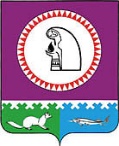 О внесении изменений в постановление администрацииОктябрьского района от 19.11.2018 № 2592В соответствии с решением Думы Октябрьского района от 14.12.2021 № 727                      «О внесении изменений в решение Думы Октябрьского района от 04.12.2020 № 597                  «О бюджете муниципального образования Октябрьский район на 2021 год и на плановый период 2022 и 2023 годов»»:1. Внести в постановление администрации Октябрьского района от 19.11.2018 № 2592 «Об утверждении муниципальной программы Октябрьского района «Развитие образования в муниципальном образовании Октябрьский район»» (далее – постановление, Программа) следующие изменения: 1.1. В приложении № 1 к постановлению:1.1.1. Строки «Портфели проектов, проекты Октябрьского района, входящие в состав муниципальной программы, в том числе направленные на реализацию проектов (программ) Российской Федерации, параметры их финансового обеспечения», «Параметры финансового обеспечения муниципальной программы» паспорта Программы изложить в следующей редакции:«                                                                                                                                                             »; «                                                                                                                                                  ».           1.1.2. Таблицы 2, 3 изложить в новой редакции согласно приложениям №№ 1, 2                     к постановлению.1.2. Приложение № 7 изложить в новой редакции согласно приложению № 3.2. Опубликовать постановление в официальном сетевом издании «октвести.ру». 3. Контроль за выполнением постановления возложить на заместителя главы Октябрьского района по социальным вопросам, начальника Управления образования и молодежной политики администрации Октябрьского района Киселеву Т.Б.Исполняющий обязанностиглавы Октябрьского района                                                                                           Н.В. ХромовИсполнитель:специалист-эксперт планово-экономического отдела Управления образования и молодежной политики администрации Октябрьского районаСухова Анна Михайловна, тел. 368Согласовано:Заместитель главы Октябрьского района по экономике, финансам, председатель Комитета по управлению муниципальными финансами администрации Октябрьского района                                                                         Н.Г. КуклинаЗаместитель главы Октябрьского района по социальным вопросам, начальник Управления образования и молодежной политики администрации Октябрьского района                              Т.Б. КиселеваЗаместитель главы Октябрьского районапо вопросам строительства, ЖКХ, транспорта, связи,начальник Управления ЖКХ и строительстваадминистрации Октябрьского района                                                                      Л.С. Черепкова                                                                                  Начальник Управления экономическогоразвития администрации Октябрьского района                                                Е.Н. СтародубцеваЗаведующий отделом физической культуры и спортаадминистрации Октябрьского района                                                                        Я.В. ВоробьевПредседатель Контрольно-счетной палаты  Октябрьского района                                                                                            С.В. ПатрактиноваЮридический отдел администрации Октябрьского района					                 Степень публичности 1 МНПАРазослать:1. Заместители главы Октябрьского района – 4 экз. (электронно).2. Управление образования и молодежной политики администрации Октябрьского района – 1 экз.3. Управление экономического развития администрации Октябрьского района – 1 экз. 4. Заведующему отделом физической культуры и спорта администрации Октябрьского района – 1 экз. (электронно)5. Отдел проектного управления, административной реформы и реализации программ Управления экономического развития администрации Октябрьского района – 1 экз.6. Контрольно-счетная палата Октябрьского района – 1 экз.Итого: 9 экземпляровПриложение № 1к постановлению администрации Октябрьского района                                                                                             от « __ » ______ 2021 г. № ____ «Таблица 2Распределение финансовых ресурсов муниципальной программы ».Приложение № 2к постановлению администрации Октябрьского района                                                                                             от « __ » ______ 2021 г. № ____ «Таблица 3Мероприятия, реализуемые на принципах проектного управления, направленные, в том числе, на достижение национальных целей развития Российской Федерации».Приложение № 3к постановлению администрации Октябрьского района                                                                                             от « __ » ______ 2021 г. № ____ ««Приложение № 7к постановлению администрации Октябрьского района                                                                                             от «19» ноября 2018 г. № 2592Иные показатели, характеризующие эффективность реализации мероприятий муниципальной программы1. Доля обучающихся 5-11 классов, принявших участие в школьном этапе Всероссийской олимпиады школьников (в общей численности обучающихся) %. Рассчитывается по формуле: ЧОоо5-11 / ЧОоооб * 100, где: ЧОоо5-11 – численность учащихся 5-11 классов, принимающих участие в школьном этапе Всероссийской олимпиады школьников (данные электронного мониторинга www.kpmo.ru);ЧОоооб – численность обучающихся образовательных организаций общего образования (периодическая отчетность, форма № ОО-1, утвержденная приказом Росстата от 03.08.2021                 № 474).2. Отношение численности детей в возрасте от 3 до 7 лет, получающих дошкольное образование в текущем году, к сумме численности детей в возрасте от 3 до 7 лет, получающих дошкольное образование в текущем году и численности детей в возрасте от 3 до 7 лет, находящихся в очереди на получение в текущем году дошкольного образования.           Рассчитывается по формуле:Чп(3-6) / (Чп(3-6) + Чэ(3-6)) * 100%, где:Чп(3-6) - численность детей в возрасте от 3 до 7 лет, получающих дошкольное образование в текущем году (данные мониторинга численности детей, получающих образовательные услуги по дошкольному образованию и (или) содержанию (присмотру и уходу));Чэ(3-6) - численность детей в возрасте от 3 до 7 лет, находящихся в очереди на получение в текущем году дошкольного образования (данные федеральной системы показателей электронной очереди по приему заявлений, постановке на учет и зачислению детей в дошкольные образовательные организации).3. Доля административно-управленческого и педагогического персонала общеобразовательных организаций, прошедших целевую подготовку или повышение квалификации по программам менеджмента в образовании и (или) для работы в соответствии с федеральными государственными образовательными стандартами.     	Рассчитывается по формуле: ЧОпк / ЧОп * 100, где:ЧОпк – численность административно-управленческого и педагогического персонала общеобразовательных организаций, прошедших целевую подготовку или повышение квалификации по программам менеджмента в образовании и (или) для работы в соответствии с федеральными государственными образовательными стандартами (дополнительная информация образовательных организаций общего образования);ЧОп – численность административно-управленческого и педагогического персонала (без внешних совместителей) общеобразовательных организаций (периодическая отчетность, форма № ОО-1). 4. Доля базовых общеобразовательных организаций, в которых создана универсальная безбарьерная среда для инклюзивного образования детей – инвалидов, в общем количестве общеобразовательных организаций.Рассчитывается по формуле: (Чоубс/Чоо)*100, где:Чоубс - численность общеобразовательных организаций, в которых создана универсальная безбарьерная среда для инклюзивного образования детей-инвалидов, в том числе оснащенных учебным, реабилитационным, компьютерным оборудованием и автотранспортом.Чоо – общая численность общеобразовательных организаций.5. Количество обучающихся, участвующих в научно-исследовательских и социальных проектах.Показатель рассчитывается по формуле: (Чуч/Чобуч)*100, где Чуч – численность обучающихся, участвующих в научно-исследовательских                                и социальных проектах (периодическая отчетность);Чобуч – численность обучающихся в общеобразовательных организациях (форма                         № ОО-1, утвержденная приказом Росстата от 03.08.2021 № 474).6. Доля детей в возрасте от 6 до 17 лет (включительно), охваченных всеми формами отдыха и оздоровления, от общей численности детей, нуждающихся в оздоровлении. Рассчитывается по формуле: Д6-17= (Чдозд6-17 /Чдобщ6-17)*100%, где Д6-17 - доля детей в возрасте от 6 до 17 лет (включительно), охваченных всеми формами отдыха и оздоровления, от общей численности детей, нуждающихся в оздоровлении. Чдозд6-17 - численность детей в возрасте от 6 до 17 лет (включительно), охваченных всеми формами организованного отдыха и оздоровления (дополнительные сведения);Чдобщ6-17 – общая численность детей в возрасте от 6 до 17 лет (включительно) (демографические данные).7. Доля частных организаций, осуществляющих образовательную деятельность по реализации образовательных программ дошкольного образования, получающих субсидии, от общего числа частных организаций, осуществляющих образовательную деятельность по реализации образовательных программ дошкольного образования, обратившихся за получением субсидии.     	Рассчитывается по формуле:(ЧОф/ЧОо)*100, где ЧОф – количество частных организаций, осуществляющих образовательную деятельность по реализации образовательных программ дошкольного образования, получающих субсидии из бюджета автономного округа;ЧОо – общее количество частных организаций, осуществляющих образовательную деятельность по реализации образовательных программ дошкольного образования, обратившихся за получением субсидии из бюджета автономного округа.8. Доля населения в возрасте 7 - 18 лет, охваченная образованием с учетом образовательных потребностей и запросов обучающихся, в том числе имеющих ограниченные возможности здоровья, в общей численности населения в возрасте 7 - 18 лет.Рассчитывается по формуле: (ЧОоо/Чнас5-18)*100, гдеЧОоо – численность населения в возрасте 7 - 18 лет, охваченная образованием с учетом образовательных потребностей и запросов обучающихся, в том числе имеющих ограниченные возможности здоровья (периодическая отчетность, форма № ОО-1, СПО-1, численность детей в возрасте 7-18 лет, охваченных образованием);Чнас5-18 – численность населения в возрасте 7 - 18 лет (демографические данные населения в возрасте 7-18 лет).9. Доля общеобразовательных организаций, реализующих мониторинг качества образования и проведения независимой оценки системы качества образования.Рассчитывается по формуле:(ЧОооид / ЧОоо) * 100, где:ЧОооид – численность общеобразовательных организаций, реализующих мониторинг индивидуальных достижений учащихся (дополнительная информация общеобразовательных организаций);ЧОоо – численность общеобразовательных организаций (периодическая отчетность, форма № ОО-1).10. Доля молодых людей в возрасте от 14 до 18 лет, вовлеченных в мероприятия, направленные на профориентацию и самостоятельность молодежи в общей численности молодежи в возрасте от 14 до 18 лет.Рассчитывается по формуле:Двм = До /Дм * 100, гдеДвм - доля молодежи в возрасте от 14 до 18 лет, вовлеченной в мероприятия, направленные на профориентацию и самостоятельность молодежи До - количество молодежи в возрасте от 14 до 18 лет, вовлеченной в мероприятия, направленные на профориентацию и самостоятельность; (сумма граф 7 и 8 раздела 4 формы ФСН 1-Молодежь); Дм - общая численность молодежи Октябрьского района в возрасте от 14 до 18 лет (Демография).11. Доля молодежи в возрасте от 14 до 35 лет, задействованной в мероприятиях общественных объединений.Рассчитывается по формуле:Двм = До/Дм * 100, где:Двм – доля молодежи в возрасте от 14 до 30 лет, задействованной в мероприятиях общественных объединений;До – количество молодежи в возрасте от 14 до 30 лет, задействованной в мероприятиях общественных объединений (сумма граф 7 и 8 раздела 4 формы ФСН 1 - Молодежь).Дм - общая численность молодежи Октябрьского района в возрасте от 14 до 30 лет (Демография).12. Доля граждан, вовлеченных в добровольческую деятельность.    Xтвор/Xобщее*100%, гдеXтвор – численность граждан, вовлеченных в добровольческую деятельность (ведомственная статистика);Xобщее – численность населения (демографические данные).13. Доля молодежи, задействованной в мероприятиях по вовлечению в творческую деятельность, от общего числа молодежи.Рассчитывается по формуле:Fтвор=Хтвор/Хобщее∗100% , где Хтвор – численность молодежи, задействованной в мероприятиях по вовлечению в творческую деятельность, таких как конкурсы, смотры, фестивали, форумы по развитию творческих навыков; Хобщее - численность молодежи в Октябрьском районе. 14. Доля зданий муниципальных образовательных организаций, задействованных в реализации программ общего образования, которые требуют капитального ремонта, в общей численности зданий муниципальных образовательных организаций, задействованных в реализации программ общего образования.Характеризует степень зданий, соответствующих современным требованиям.Рассчитывается по формуле:ЧОоа,к / ЧОо * 100, где: ЧОоа,к - численность образовательных организаций, реализующих программы общего образования, здания которых требуют капитального ремонта (периодическая отчетность, форма № ОО-2);ЧОо - численность образовательных организаций, реализующих программы общего образования (периодическая отчетность, форма № ОО-2).15. Количество сданных в эксплуатацию объектов общеобразовательных организаций, в том числе в составе комплексов, 6 единиц к общей сумме объектов к 2028 году.Значение показателя рассчитывается исходя из количества введенных объектов общеобразовательных организаций в Октябрьском районе.16. Количество сданных в эксплуатацию объектов дошкольных образовательных организаций, в том числе в составе комплексов, 5 единиц в общей сумме объектов к 2027 году.Значение показателя рассчитывается исходя из количества введенных объектов дошкольного образования в Октябрьском районе.17. Доля негосударственных, в том числе некоммерческих, организаций, предоставляющих услуги в сфере образования, в общем числе организаций, предоставляющих услуги в сфере образования.Характеризует обеспечение предоставления услуг в сфере образования негосударственными организациями.Рассчитывается по формуле:Кн / Ко * 100%, где:            Кн - количество негосударственных, в том числе некоммерческих, организаций, предоставляющих услуги в сфере образования;            Ко - общее число организаций, предоставляющих услуги в сфере образования.18.  Численность обучающихся, вовлеченных в деятельность общественных объединений на базе образовательных организаций общего образования, среднего и высшего профессионального образования.            Учитывается численность обучающихся, вовлеченных в деятельность общественных объединений на базе образовательных организаций общего образования, среднего и высшего профессионального образования (нарастающим итогом).19. Количество образовательных организаций, в которых обновлено содержание и методы обучения предметной области «Технология» и других предметных областей.            Учитывается число образовательных организаций, в которых обновлено содержание и методы обучения предметной области «Технология» и других предметных областей.  20. Число общеобразовательных организаций, расположенных в сельской местности и малых городах, обновивших материально-техническую базу для реализации основных и дополнительных общеобразовательных программ цифрового, естественнонаучного и гуманитарного профилей.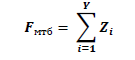                             где:            Zi– число общеобразовательных организаций, расположенных в сельской местности и малых городах, обновивших материально-техническую базу для реализации основных и дополнительных общеобразовательных программ цифрового, естественнонаучного и гуманитарного профилей в i-ом муниципальном образовании Октябрьский район;             Y – общее число общеобразовательных организаций, расположенных на территории Октябрьского района.           21.  Численность обучающихся, охваченных основными и дополнительными общеобразовательными программами цифрового, естественнонаучного и гуманитарного профилей. 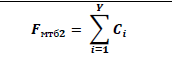                                    где:           Ci– число обучающихся, охваченных реализацией основными и дополнительными общеобразовательными программами цифрового, естественнонаучного и гуманитарного профилей в i-ом муниципальном образовании Октябрьский район;            Y – общее число общеобразовательных организаций, расположенных на территории Октябрьского района.	22. Доля общеобразовательных организаций, оснащенных в целях внедрения цифровой образовательной среды.	Региональный проект «Цифровая образовательная среда» портфеля проектов «Образование».  Методика расчета показателя утверждена приказом Минпросвещения России от 20.05.2021 № 262 «Об утверждении методик расчета показателей федеральных проектов национального проекта «Образование»».  23. Доля образовательных организаций, использующих сервисы федеральной информационно-сервисной платформы цифровой образовательной среды при реализации программ основного общего образования.	Региональный проект «Цифровая образовательная среда» портфеля проектов «Образование».  Методика расчета показателя утверждена приказом Минпросвещения России от 20.05.2021  № 262 «Об утверждении методик расчета показателей федеральных проектов национального проекта «Образование»».  24. Доля педагогических работников, использующих сервисы федеральной информационно-сервисной платформы цифровой образовательной среды.           Региональный проект «Цифровая образовательная среда» портфеля проектов «Образование».  Методика расчета показателя утверждена приказом Минпросвещения России от 20.05.2021 № 262 «Об утверждении методик расчета показателей федеральных проектов национального проекта «Образование»».25. Охват детей деятельностью региональных центров выявления, поддержки и развития способностей и талантов у детей, молодежи, технопарков "Кванториум", "IT-куб".         Региональный проект «Успех каждого ребенка» портфеля проектов «Образование».Методика расчета показателя утверждена приказом Минпросвещения России от 20.05.2021 № 262 «Об утверждении методик расчета показателей федеральных проектов национального проекта «Образование»».26. Количество субъектов Российской Федерации, выдающих сертификаты дополнительного образования в рамках системы персонифицированного финансирования дополнительного образования детей.         Региональный проект «Успех каждого ребенка» портфеля проектов «Образование».Методика расчета показателя утверждена приказом Минпросвещения России от 20.05.2021 № 262 «Об утверждении методик расчета показателей федеральных проектов национального проекта «Образование»».27. Доля обучающихся по программам основного и среднего общего образования, охваченных мероприятиями, направленным на раннюю профессиональную ориентацию, в том числе в рамках программы «Билет в будущее».         Региональный проект «Успех каждого ребенка» портфеля проектов «Образование».Методика расчета показателя утверждена приказом Минпросвещения России от 20.05.2021 № 262 «Об утверждении методик расчета показателей федеральных проектов национального проекта «Образование»».28. Численность воспитанников в возрасте до трех лет, посещающих государственные и муниципальные организации, осуществляющие образовательную деятельность по образовательным программам дошкольного образования, присмотр и уход.Показатель рассчитывается как разница численности воспитанников, посещающих государственные и муниципальные образовательные организации, осуществляющие образовательную деятельность по образовательным программам дошкольного образования и воспитанников в группах для детей в возрасте 3 года и старше. 29. Численность обучающихся в возрасте 15 - 21 года по основным общеобразовательным программам, человек.         Указ Президента Российской Федерации от 04.02.2021 № 68 «Об оценке эффективности деятельности высших должностных лиц (руководителей высших исполнительных органов государственной власти) субъектов Российской Федерации и деятельности органов исполнительной власти субъектов Российской Федерации». Методика расчета показателей утверждена постановлением Постановление Правительства РФ от 03.04.2021 № 542                               «Об утверждении методик расчета показателей для оценки эффективности деятельности высших должностных лиц (руководителей высших исполнительных органов государственной власти) субъектов Российской Федерации и деятельности органов исполнительной власти субъектов Российской Федерации, а также о признании утратившими силу отдельных положений постановления Правительства Российской Федерации от 17 июля 2019 г. № 915». ».   Муниципальное образование Октябрьский район  АДМИНИСТРАЦИЯ ОКТЯБРЬСКОГО РАЙОНА  ПОСТАНОВЛЕНИЕ  Муниципальное образование Октябрьский район  АДМИНИСТРАЦИЯ ОКТЯБРЬСКОГО РАЙОНА  ПОСТАНОВЛЕНИЕ  Муниципальное образование Октябрьский район  АДМИНИСТРАЦИЯ ОКТЯБРЬСКОГО РАЙОНА  ПОСТАНОВЛЕНИЕ  Муниципальное образование Октябрьский район  АДМИНИСТРАЦИЯ ОКТЯБРЬСКОГО РАЙОНА  ПОСТАНОВЛЕНИЕ  Муниципальное образование Октябрьский район  АДМИНИСТРАЦИЯ ОКТЯБРЬСКОГО РАЙОНА  ПОСТАНОВЛЕНИЕ  Муниципальное образование Октябрьский район  АДМИНИСТРАЦИЯ ОКТЯБРЬСКОГО РАЙОНА  ПОСТАНОВЛЕНИЕ  Муниципальное образование Октябрьский район  АДМИНИСТРАЦИЯ ОКТЯБРЬСКОГО РАЙОНА  ПОСТАНОВЛЕНИЕ  Муниципальное образование Октябрьский район  АДМИНИСТРАЦИЯ ОКТЯБРЬСКОГО РАЙОНА  ПОСТАНОВЛЕНИЕ  Муниципальное образование Октябрьский район  АДМИНИСТРАЦИЯ ОКТЯБРЬСКОГО РАЙОНА  ПОСТАНОВЛЕНИЕ  Муниципальное образование Октябрьский район  АДМИНИСТРАЦИЯ ОКТЯБРЬСКОГО РАЙОНА  ПОСТАНОВЛЕНИЕ«»2021г.№пгт. Октябрьскоепгт. Октябрьскоепгт. Октябрьскоепгт. Октябрьскоепгт. Октябрьскоепгт. Октябрьскоепгт. Октябрьскоепгт. Октябрьскоепгт. Октябрьскоепгт. ОктябрьскоеПортфели проектов, проекты Октябрьского района, входящие в состав муниципальной программы, в том числе направленные на реализацию национальных проектов (программ) Российской Федерации, параметры их финансового обеспечения Портфель проектов «Образование» - 1 176 344,8 тысяч рублей, в том числе:Проект «Современная школа» - 1 171 231,0 тысяч рублейПроект «Успех каждого ребенка» - 5 113,8 тысяч рублейПроект «Поддержка семей, имеющих детей» Проект «Цифровая образовательная среда» Проект «Социальная активность» Проект «Учитель будущего» Портфель проектов «Демография», в том числе: Проект «Содействие занятости женщин – создание условий дошкольного образования для детей в возрасте до трех лет»Параметры финансового обеспечения муниципальной программыОбщий объем финансирования муниципальной программы 14 266 961,4 тыс. рублей, в том числе: 2019 год – 1 904 434,9 тыс. рублей;2020 год – 2 121 698,3 тыс. рублей;2021 год – 2 036 828,0 тыс. рублей;2022 год – 2 536 343,2 тыс. рублей;2023 год – 2 399 710,5 тыс. рублей;2024 год – 529 130,0 тыс. рублей;2025 год – 564 230,0 тыс. рублей;2026-2030 – 2 174 586,5 тыс. рублей.Номер основного мероприятияОсновные мероприятия муниципальной программы (их связь с целевыми показателями муниципальной программы)Ответственный исполнитель/ соисполнительИсточники финансированияФинансовые затраты на реализацию (тыс. рублей)Финансовые затраты на реализацию (тыс. рублей)Финансовые затраты на реализацию (тыс. рублей)Финансовые затраты на реализацию (тыс. рублей)Финансовые затраты на реализацию (тыс. рублей)Финансовые затраты на реализацию (тыс. рублей)Финансовые затраты на реализацию (тыс. рублей)Финансовые затраты на реализацию (тыс. рублей)Финансовые затраты на реализацию (тыс. рублей)Номер основного мероприятияОсновные мероприятия муниципальной программы (их связь с целевыми показателями муниципальной программы)Ответственный исполнитель/ соисполнительИсточники финансированияВсего2019 год2020 год2021 год2022 год2023 год2024 год2025 год2026-2030 годНомер основного мероприятияОсновные мероприятия муниципальной программы (их связь с целевыми показателями муниципальной программы)Ответственный исполнитель/ соисполнительИсточники финансированияВсего2019 год2020 год2021 год2022 год2023 год2024 год2025 год2026-2030 год12345910111213141515Подпрограмма I. Общее образование. Дополнительное образование детейПодпрограмма I. Общее образование. Дополнительное образование детейПодпрограмма I. Общее образование. Дополнительное образование детейПодпрограмма I. Общее образование. Дополнительное образование детейПодпрограмма I. Общее образование. Дополнительное образование детейПодпрограмма I. Общее образование. Дополнительное образование детейПодпрограмма I. Общее образование. Дополнительное образование детейПодпрограмма I. Общее образование. Дополнительное образование детейПодпрограмма I. Общее образование. Дополнительное образование детейПодпрограмма I. Общее образование. Дополнительное образование детейПодпрограмма I. Общее образование. Дополнительное образование детейПодпрограмма I. Общее образование. Дополнительное образование детейПодпрограмма I. Общее образование. Дополнительное образование детей1.1.Развитие системы дошкольного и общего образования (2) (п. 1, 3, 4, 22, 29  приложения 7)Управление образования и молодежной политикиВсего29046,41407,11889,21450,12700,02700,02700,02700,013500,01.1.Развитие системы дошкольного и общего образования (2) (п. 1, 3, 4, 22, 29  приложения 7)Управление образования и молодежной политикиБюджет автономного округа0,0000000001.1.Развитие системы дошкольного и общего образования (2) (п. 1, 3, 4, 22, 29  приложения 7)Управление образования и молодежной политикиМестный бюджет29046,41407,11889,21450,12700,02700,02700,02700,013500,01.1.1.Выявление и поддержка одаренных детей и молодежи, лидеров в сфере образования (олимпиады, конкурсы, форумы, конкурсы профессионального мастерства педагогов, конкурсы на лучшую образовательную организацию) Управление образования и молодежной политикиВсего20623,5882,3868,8962,41990,01990,01990,01990,09950,01.1.1.Выявление и поддержка одаренных детей и молодежи, лидеров в сфере образования (олимпиады, конкурсы, форумы, конкурсы профессионального мастерства педагогов, конкурсы на лучшую образовательную организацию) Управление образования и молодежной политикиБюджет автономного округа0,00,00,00,00,00,00,00,00,01.1.1.Выявление и поддержка одаренных детей и молодежи, лидеров в сфере образования (олимпиады, конкурсы, форумы, конкурсы профессионального мастерства педагогов, конкурсы на лучшую образовательную организацию) Управление образования и молодежной политикиМестный бюджет20623,5882,3868,8962,41990,01990,01990,01990,09950,01.1.2.Развитие кадрового потенциала Управление образования и молодежной политикиВсего1201,813,8135,4152,6100,0100,0100,0100,0500,01.1.2.Развитие кадрового потенциала Управление образования и молодежной политикиБюджет автономного округа0,0000000001.1.2.Развитие кадрового потенциала Управление образования и молодежной политикиМестный бюджет1201,813,8135,4152,6100,0100,0100,0100,0500,01.1.3.Оснащение материально-технической базы подведомственных организаций в соответствии с новыми федеральными государственными образовательными стандартами, в том числе замена устаревшего компьютерного оборудования в  подведомственных организациях,разработка и издание сборника методических материалов Управление образования и молодежной политикиВсего6021,1411,0785,0235,1510,0510,0510,0510,02550,01.1.3.Оснащение материально-технической базы подведомственных организаций в соответствии с новыми федеральными государственными образовательными стандартами, в том числе замена устаревшего компьютерного оборудования в  подведомственных организациях,разработка и издание сборника методических материалов Управление образования и молодежной политикиБюджет автономного округа0,0000000001.1.3.Оснащение материально-технической базы подведомственных организаций в соответствии с новыми федеральными государственными образовательными стандартами, в том числе замена устаревшего компьютерного оборудования в  подведомственных организациях,разработка и издание сборника методических материалов Управление образования и молодежной политикиМестный бюджет6021,1411,0785,0235,1510,0510,0510,0510,02550,01.1.4.Создание в общеобразовательных организациях условий для инклюзивного образования детей-инвалидов, в том числе создание универсальной безбарьерной среды для беспрепятственного доступа и оснащение общеобразовательных организаций специальным, в том числе учебным реабилитационным, компьютерным оборудованием Управление образования и молодежной политикиВсего1200,0100,0100,0100,0100,0100,0100,0100,0500,01.1.4.Создание в общеобразовательных организациях условий для инклюзивного образования детей-инвалидов, в том числе создание универсальной безбарьерной среды для беспрепятственного доступа и оснащение общеобразовательных организаций специальным, в том числе учебным реабилитационным, компьютерным оборудованием Управление образования и молодежной политикиБюджет автономного округа0,0000000001.1.4.Создание в общеобразовательных организациях условий для инклюзивного образования детей-инвалидов, в том числе создание универсальной безбарьерной среды для беспрепятственного доступа и оснащение общеобразовательных организаций специальным, в том числе учебным реабилитационным, компьютерным оборудованием Управление образования и молодежной политикиМестный бюджет1200,0100,0100,0100,0100,0100,0100,0100,0500,01.2.Развитие системы дополнительного образования детей (8)(п. 5, 6, 17 приложения 7)Управление образования и молодежной политики, отдел физической культуры и спорта администрации Октябрьского районаВсего20417,719657,775,010,075,075,075,075,0375,01.2.Развитие системы дополнительного образования детей (8)(п. 5, 6, 17 приложения 7)Управление образования и молодежной политики, отдел физической культуры и спорта администрации Октябрьского районаБюджет автономного округа12940,212940,20,00,00,00,00,00,00,01.2.Развитие системы дополнительного образования детей (8)(п. 5, 6, 17 приложения 7)Управление образования и молодежной политики, отдел физической культуры и спорта администрации Октябрьского районаМестный бюджет7477,56717,575,010,075,075,075,075,0375,01.2.1.Проведение мероприятий конкурсной направленности (культура, спорт, искусство, техническое творчество, социальные проекты и др.), в том числе государственная поддержка системы дополнительного образования детей Управление образования и молодежной политикиВсего835,075,075,010,075,075,075,075,0375,01.2.1.Проведение мероприятий конкурсной направленности (культура, спорт, искусство, техническое творчество, социальные проекты и др.), в том числе государственная поддержка системы дополнительного образования детей Управление образования и молодежной политикиБюджет автономного округа0,00,00,00,00,00,00,00,00,01.2.1.Проведение мероприятий конкурсной направленности (культура, спорт, искусство, техническое творчество, социальные проекты и др.), в том числе государственная поддержка системы дополнительного образования детей Управление образования и молодежной политикиМестный бюджет835,075,075,010,075,075,075,075,0375,01.2.2.Разработка образовательных программ летнего и каникулярного отдыха детей Управление образования и молодежной политикиВсего150,0150,00,00,00,00,00,00,00,01.2.2.Разработка образовательных программ летнего и каникулярного отдыха детей Управление образования и молодежной политикиБюджет автономного округа0,00,00,00,00,00,00,00,00,01.2.2.Разработка образовательных программ летнего и каникулярного отдыха детей Управление образования и молодежной политикиМестный бюджет150,0150,00,00,00,00,00,00,00,01.2.3.Организация отдыха детей в каникулярное время, в том числе организация летнего отдыха и оздоровления, в том числе организация отдыха и оздоровление детей в этнооздоровительных центрах, этнолагерях, на этноплощадках Управление образования и молодежной политики, в том числе: отдел физической культуры и спортаВсего4560,44560,40,00,00,00,00,00,00,01.2.3.Организация отдыха детей в каникулярное время, в том числе организация летнего отдыха и оздоровления, в том числе организация отдыха и оздоровление детей в этнооздоровительных центрах, этнолагерях, на этноплощадках Управление образования и молодежной политики, в том числе: отдел физической культуры и спортаБюджет автономного округа0,00,00,00,00,00,00,00,00,01.2.3.Организация отдыха детей в каникулярное время, в том числе организация летнего отдыха и оздоровления, в том числе организация отдыха и оздоровление детей в этнооздоровительных центрах, этнолагерях, на этноплощадках Управление образования и молодежной политики, в том числе: отдел физической культуры и спортаМестный бюджет4560,44560,40,00,00,00,00,00,00,0для учреждений физической культуры и спорта отдел физической культуры и спорта администрации Октябрьского районаВсего87,987,90,00,00,00,00,00,00,0для учреждений физической культуры и спорта отдел физической культуры и спорта администрации Октябрьского районаБюджет автономного округа0,00,00,00,00,00,00,00,00,0для учреждений физической культуры и спорта отдел физической культуры и спорта администрации Октябрьского районаМестный бюджет87,987,90,00,00,00,00,00,00,01.2.4.Организация питания детей в лагерях с дневным пребыванием детей, палаточных лагерях Управление образования и молодежной политики, в том числе: отдел физической культуры и спорта Всего7725,17725,10,00,00,00,00,00,00,01.2.4.Организация питания детей в лагерях с дневным пребыванием детей, палаточных лагерях Управление образования и молодежной политики, в том числе: отдел физической культуры и спорта Бюджет автономного округа6180,16180,10,00,00,00,00,00,00,01.2.4.Организация питания детей в лагерях с дневным пребыванием детей, палаточных лагерях Управление образования и молодежной политики, в том числе: отдел физической культуры и спорта Местный бюджет1545,01545,00,00,00,00,00,00,00,0для учреждений физической культуры и спортаотдел физической культуры и спорта администрации Октябрьского районаВсего942,5942,50,00,00,00,00,00,00,0для учреждений физической культуры и спортаотдел физической культуры и спорта администрации Октябрьского районаБюджет автономного округа942,5942,50,00,00,00,00,00,00,0для учреждений физической культуры и спортаотдел физической культуры и спорта администрации Октябрьского районаМестный бюджет0,00,00,00,00,00,00,00,00,01.2.5.Приобретение путевок для обеспечения отдыха и оздоровления детей Управление образования и молодежной политики, в том числе: отдел физической культуры и спорта Всего6760,16760,10,00,00,00,00,00,00,01.2.5.Приобретение путевок для обеспечения отдыха и оздоровления детей Управление образования и молодежной политики, в том числе: отдел физической культуры и спорта Бюджет автономного округа6760,16760,10,00,00,00,00,00,00,01.2.5.Приобретение путевок для обеспечения отдыха и оздоровления детей Управление образования и молодежной политики, в том числе: отдел физической культуры и спорта Местный бюджет0,00,00,00,00,00,00,00,00,0для учреждений физической культуры и спортаотдел физической культуры и спорта администрации Октябрьского районаВсего3,13,10,00,00,00,00,00,00,0для учреждений физической культуры и спортаотдел физической культуры и спорта администрации Октябрьского районаБюджет автономного округа3,13,10,00,00,00,00,00,00,0для учреждений физической культуры и спортаотдел физической культуры и спорта администрации Октябрьского районаМестный бюджет0,00,00,00,00,00,00,00,00,01.2.6.Организация отдыха и оздоровления детей              (в части организации питания) Управление образования и молодежной политикиВсего387,1387,10,00,00,00,00,00,00,01.2.6.Организация отдыха и оздоровления детей              (в части организации питания) Управление образования и молодежной политикиБюджет автономного округа0,00,00,00,00,00,00,00,00,01.2.6.Организация отдыха и оздоровления детей              (в части организации питания) Управление образования и молодежной политикиМестный бюджет387,1387,10,00,00,00,00,00,00,0для учреждений физической культуры и спортаотдел физической культуры и спорта администрации Октябрьского районаВсего387,1387,10,00,00,00,00,00,00,0для учреждений физической культуры и спортаотдел физической культуры и спорта администрации Октябрьского районаБюджет автономного округа0,00,00,00,00,00,00,00,00,0для учреждений физической культуры и спортаотдел физической культуры и спорта администрации Октябрьского районаМестный бюджет387,1387,10,00,00,00,00,00,00,01.3.Обеспечение реализации основных общеобразовательных программ  в образовательных организациях и организациях дополнительного образования, расположенных на территории Октябрьского района (1, 8, 3)(п. 2, 7, 8, 17, 19, 20, 21, 25, 27, 28 приложения 7)            Управление образования и молодежной политикиВсего10412685,11639486,41762717,41789372,71745159,21632223,0277255,7277255,71289215,01.3.Обеспечение реализации основных общеобразовательных программ  в образовательных организациях и организациях дополнительного образования, расположенных на территории Октябрьского района (1, 8, 3)(п. 2, 7, 8, 17, 19, 20, 21, 25, 27, 28 приложения 7)            Управление образования и молодежной политикиФедеральный бюджет160458,50,016561,447965,747965,747965,70,00,00,01.3.Обеспечение реализации основных общеобразовательных программ  в образовательных организациях и организациях дополнительного образования, расположенных на территории Октябрьского района (1, 8, 3)(п. 2, 7, 8, 17, 19, 20, 21, 25, 27, 28 приложения 7)            Управление образования и молодежной политикиБюджет автономного округа6770491,91273439,71397217,41379065,61360384,61360384,60,00,00,01.3.Обеспечение реализации основных общеобразовательных программ  в образовательных организациях и организациях дополнительного образования, расположенных на территории Октябрьского района (1, 8, 3)(п. 2, 7, 8, 17, 19, 20, 21, 25, 27, 28 приложения 7)            Управление образования и молодежной политикиМестный бюджет3481734,7366046,7348938,6362341,4336808,9223872,7277255,7277255,71289215,01.3.1.Обеспечение деятельности муниципальных общеобразовательных организаций Управление образования и молодежной политикиВсего1936687,7221061,5200381,5221643,3192195,8191405,6130000,0130000,0650000,01.3.1.Обеспечение деятельности муниципальных общеобразовательных организаций Управление образования и молодежной политикиБюджет автономного округа0,00,00,00,00,00,00,00,00,01.3.1.Обеспечение деятельности муниципальных общеобразовательных организаций Управление образования и молодежной политикиМестный бюджет1936687,7221061,5200381,5221643,3192195,8191405,6130000,0130000,0650000,01.3.2.Обеспечение деятельности дошкольных образовательных организаций Управление образования и молодежной политикиВсего878578,586346,787629,577998,786961,68202,089692,589692,5352055,01.3.2.Обеспечение деятельности дошкольных образовательных организаций Управление образования и молодежной политикиБюджет автономного округа0,00,00,00,00,00,00,00,00,01.3.2.Обеспечение деятельности дошкольных образовательных организаций Управление образования и молодежной политикиМестный бюджет878578,586346,787629,577998,786961,68202,089692,589692,5352055,01.3.3.Обеспечение деятельности муниципальных организаций дополнительного образования, в том числе:Управление образования и молодежной политикиВсего657960,257430,459144,760860,355812,422426,057563,257563,2287160,01.3.3.Обеспечение деятельности муниципальных организаций дополнительного образования, в том числе:Управление образования и молодежной политикиБюджет автономного округа0,00,00,00,00,00,00,00,00,01.3.3.Обеспечение деятельности муниципальных организаций дополнительного образования, в том числе:Управление образования и молодежной политикиМестный бюджет657960,257430,459144,760860,355812,422426,057563,257563,2287160,0Персонифицированное финансирование услуг дополнительного образования, возможных к передаче на исполнение негосударственным (немуниципальным) поставщикам, в т.ч. СОНКО (Сертификат дополнительного  образования)Управление образования и молодежной политикиВсего239136,012831,313450,914169,822076,022076,022076,022076,0110380,0Персонифицированное финансирование услуг дополнительного образования, возможных к передаче на исполнение негосударственным (немуниципальным) поставщикам, в т.ч. СОНКО (Сертификат дополнительного  образования)Управление образования и молодежной политикиБюджет автономного округа0,00,00,00,00,00,00,00,00,0Персонифицированное финансирование услуг дополнительного образования, возможных к передаче на исполнение негосударственным (немуниципальным) поставщикам, в т.ч. СОНКО (Сертификат дополнительного  образования)Управление образования и молодежной политикиМестный бюджет239136,012831,313450,914169,822076,022076,022076,022076,0110380,0Обеспечение деятельности Уполномоченной организации по персонифицированному финансированию услуг дополнительного образования, возможных к передаче на исполнение негосударственным (немуниципальным) поставщикам, в т.ч. СОНКО Управление образования и молодежной политикиВсего3900,0350,0350,0400,0350,0350,0350,0350,01750,0Обеспечение деятельности Уполномоченной организации по персонифицированному финансированию услуг дополнительного образования, возможных к передаче на исполнение негосударственным (немуниципальным) поставщикам, в т.ч. СОНКО Управление образования и молодежной политикиБюджет автономного округа0,00,00,00,00,00,00,00,00,0Обеспечение деятельности Уполномоченной организации по персонифицированному финансированию услуг дополнительного образования, возможных к передаче на исполнение негосударственным (немуниципальным) поставщикам, в т.ч. СОНКО Управление образования и молодежной политикиМестный бюджет3900,0350,0350,0400,0350,0350,0350,0350,01750,01.3.4.Реализация основных общеобразовательных программ Управление образования и молодежной политикиВсего5207535,8953593,41073604,21077915,41051211,41051211,40,00,00,01.3.4.Реализация основных общеобразовательных программ Управление образования и молодежной политикиБюджет автономного округа5207535,8953593,41073604,21077915,41051211,41051211,40,00,00,01.3.4.Реализация основных общеобразовательных программ Управление образования и молодежной политикиМестный бюджет0,00,00,00,00,00,00,00,00,01.3.5.Реализация дошкольными образовательными организациями основных общеобразовательных программ дошкольного  образования Управление образования и молодежной политикиВсего1558696,0319444,3321483,1300574,2308597,2308597,20,00,00,01.3.5.Реализация дошкольными образовательными организациями основных общеобразовательных программ дошкольного  образования Управление образования и молодежной политикиБюджет автономного округа1558696,0319444,3321483,1300574,2308597,2308597,20,00,00,01.3.5.Реализация дошкольными образовательными организациями основных общеобразовательных программ дошкольного  образования Управление образования и молодежной политикиМестный бюджет0,00,00,00,00,00,00,00,00,01.3.6.Содержание детей в частных организациях, осуществляющих образовательную деятельность по реализации образовательных программ дошкольного образования (сертификат дошкольника) Управление образования и молодежной политикиВсего11112,31610,12256,92415,12415,12415,10,00,00,01.3.6.Содержание детей в частных организациях, осуществляющих образовательную деятельность по реализации образовательных программ дошкольного образования (сертификат дошкольника) Управление образования и молодежной политикиБюджет автономного округа2604,0402,0474,0576,0576,0576,00,00,00,01.3.6.Содержание детей в частных организациях, осуществляющих образовательную деятельность по реализации образовательных программ дошкольного образования (сертификат дошкольника) Управление образования и молодежной политикиМестный бюджет8508,31208,11782,91839,11839,11839,10,00,00,01.3.7.Ежемесячное денежное вознаграждение за классное руководство педагогическим работникам государственных и муниципальных общеобразовательных организацийУправление образования и молодежной политикиВсего160458,50,016561,447965,747965,747965,70,00,00,01.3.7.Ежемесячное денежное вознаграждение за классное руководство педагогическим работникам государственных и муниципальных общеобразовательных организацийУправление образования и молодежной политикиФедеральный бюджет160458,50,016561,447965,747965,747965,70,00,00,01.3.7.Ежемесячное денежное вознаграждение за классное руководство педагогическим работникам государственных и муниципальных общеобразовательных организацийУправление образования и молодежной политикиБюджет автономного округа0,00,00,00,00,00,00,00,00,01.3.7.Ежемесячное денежное вознаграждение за классное руководство педагогическим работникам государственных и муниципальных общеобразовательных организацийУправление образования и молодежной политикиМестный бюджет0,00,00,00,00,00,00,00,00,01.3.8.На обеспечение начисления  районного коэффициента до размера 70%, установленного в ХМАО-Югре на выплату ежемесячного денежного вознаграждения за классное руководство педагогическим работникам государственных и муниципальных общеобразовательных организацийУправление образования и молодежной политикиВсего1656,10,01656,10,00,00,00,00,00,01.3.8.На обеспечение начисления  районного коэффициента до размера 70%, установленного в ХМАО-Югре на выплату ежемесячного денежного вознаграждения за классное руководство педагогическим работникам государственных и муниципальных общеобразовательных организацийУправление образования и молодежной политикиФедеральный бюджет0,00,00,00,00,00,00,00,00,01.3.8.На обеспечение начисления  районного коэффициента до размера 70%, установленного в ХМАО-Югре на выплату ежемесячного денежного вознаграждения за классное руководство педагогическим работникам государственных и муниципальных общеобразовательных организацийУправление образования и молодежной политикиБюджет автономного округа1656,10,01656,10,00,00,00,00,00,01.3.8.На обеспечение начисления  районного коэффициента до размера 70%, установленного в ХМАО-Югре на выплату ежемесячного денежного вознаграждения за классное руководство педагогическим работникам государственных и муниципальных общеобразовательных организацийУправление образования и молодежной политикиМестный бюджет0,00,00,00,00,00,00,00,00,01.4.Организация летнего отдыха и оздоровления детей              (8)(п. 6, 17 приложения 7)Управление образования и молодежной политики, отдел физической культуры и спорта администрации Октябрьского районаВсего117778,70,010046,517490,621537,821537,86738,06738,033690,01.4.Организация летнего отдыха и оздоровления детей              (8)(п. 6, 17 приложения 7)Управление образования и молодежной политики, отдел физической культуры и спорта администрации Октябрьского районаБюджет автономного округа46015,70,03907,312833,814637,314637,30,00,00,01.4.Организация летнего отдыха и оздоровления детей              (8)(п. 6, 17 приложения 7)Управление образования и молодежной политики, отдел физической культуры и спорта администрации Октябрьского районаМестный бюджет71763,00,06139,24656,86900,56900,56738,06738,033690,01.4.1.Разработка образовательных программ, летнего и каникулярного отдыха детей Управление образования и молодежной политикиВсего1530,00,030,0150,0150,0150,0150,0150,0750,01.4.1.Разработка образовательных программ, летнего и каникулярного отдыха детей Управление образования и молодежной политикиБюджет автономного округа0,00,00,00,00,00,00,00,00,01.4.1.Разработка образовательных программ, летнего и каникулярного отдыха детей Управление образования и молодежной политикиМестный бюджет1530,00,030,0150,0150,0150,0150,0150,0750,01.4.2.Организация отдыха детей в каникулярное время, в том числе организация летнего отдыха и оздоровление детей, в том числе в этнооздоровительных центрах, этнолагерях, на этноплощадках Управление образования и молодежной политики, в том числе: отдел физической культуры и спортаВсего55128,90,06108,82077,25103,15103,15248,15248,126240,51.4.2.Организация отдыха детей в каникулярное время, в том числе организация летнего отдыха и оздоровление детей, в том числе в этнооздоровительных центрах, этнолагерях, на этноплощадках Управление образования и молодежной политики, в том числе: отдел физической культуры и спортаБюджет автономного округа0,00,00,00,00,00,00,00,00,01.4.2.Организация отдыха детей в каникулярное время, в том числе организация летнего отдыха и оздоровление детей, в том числе в этнооздоровительных центрах, этнолагерях, на этноплощадках Управление образования и молодежной политики, в том числе: отдел физической культуры и спортаМестный бюджет55128,90,06108,82077,25103,15103,15248,15248,126240,5для учреждений физической культуры и спортаотдел физической культуры и спорта Всего240,60,017,3223,30,00,00,00,00,0для учреждений физической культуры и спортаотдел физической культуры и спорта Бюджет автономного округа0,00,00,00,00,00,00,00,00,0для учреждений физической культуры и спортаотдел физической культуры и спорта Местный бюджет240,60,017,3223,30,00,00,00,00,01.4.3.Организация питания детей в лагерях с дневным пребыванием детей, палаточных лагерях, в том числе:Управление образования и молодежной политики, в том числе: отдел физической культуры и спорта Всего40703,20,03692,511157,88236,88236,81339,91339,96699,51.4.3.Организация питания детей в лагерях с дневным пребыванием детей, палаточных лагерях, в том числе:Управление образования и молодежной политики, в том числе: отдел физической культуры и спорта Бюджет автономного округа25599,10,03692,18728,26589,46589,40,00,00,01.4.3.Организация питания детей в лагерях с дневным пребыванием детей, палаточных лагерях, в том числе:Управление образования и молодежной политики, в том числе: отдел физической культуры и спорта Местный бюджет15104,10,00,42429,61647,41647,41339,91339,96699,5для учреждений физической культуры и спортаотдел физической культуры и спорта Всего1725,40,0416,81308,60,00,00,00,00,0для учреждений физической культуры и спортаотдел физической культуры и спорта Бюджет автономного округа1725,40,0416,81308,60,00,00,00,00,0для учреждений физической культуры и спортаотдел физической культуры и спорта Местный бюджет0,00,00,00,00,00,00,00,00,01.4.4.Приобретение путевок для обеспечения отдыха и оздоровления детей Управление образования и молодежной политики, в том числе: отдел физической культуры и спорта Всего20416,60,0215,24105,68047,98047,90,00,00,01.4.4.Приобретение путевок для обеспечения отдыха и оздоровления детей Управление образования и молодежной политики, в том числе: отдел физической культуры и спорта Бюджет автономного округа20416,60,0215,24105,68047,98047,90,00,00,01.4.4.Приобретение путевок для обеспечения отдыха и оздоровления детей Управление образования и молодежной политики, в том числе: отдел физической культуры и спорта Местный бюджет0,00,00,00,00,00,00,00,00,0для учреждений физической культуры и спортаотдел физической культуры и спорта Всего182,60,00,0182,60,00,00,00,00,0для учреждений физической культуры и спортаотдел физической культуры и спорта Бюджет автономного округа182,60,00,0182,60,00,00,00,00,0для учреждений физической культуры и спортаотдел физической культуры и спорта Местный бюджет0,00,00,00,00,00,00,00,00,0для учреждений культуры отдел культуры и туризма администрации Октябрьского районаВсего46,70,00,046,70,00,00,00,00,0отдел культуры и туризма администрации Октябрьского районаБюджет автономного округа46,70,00,046,70,00,00,00,00,0отдел культуры и туризма администрации Октябрьского районаМестный бюджет0,00,00,00,00,00,00,00,00,01.4.5.Организация отдыха и оздоровления детей              (в части организации питания)Управление образования и молодежной политикиВсего387,1387,10,00,00,00,00,00,00,01.4.5.Организация отдыха и оздоровления детей              (в части организации питания)Управление образования и молодежной политикиБюджет автономного округа0,00,00,00,00,00,00,00,00,01.4.5.Организация отдыха и оздоровления детей              (в части организации питания)Управление образования и молодежной политикиМестный бюджет387,1387,10,00,00,00,00,00,00,0для учреждений физической культуры и спортаотдел физической культуры и спортаВсего0,00,00,00,00,00,00,00,00,0для учреждений физической культуры и спортаотдел физической культуры и спортаБюджет автономного округа0,00,00,00,00,00,00,00,00,0для учреждений физической культуры и спортаотдел физической культуры и спортаМестный бюджет0,00,00,00,00,00,00,00,00,0Итого по подпрограмме 1Всего10579927,91660551,21774728,11808323,41769472,01656535,8286768,7286768,71336780,0Итого по подпрограмме 1Федеральный бюджет160458,50,016561,447965,747965,747965,70,00,00,0Итого по подпрограмме 1Бюджет автономного округа6829447,81286379,91401124,71391899,41375021,91375021,90,00,00,0Итого по подпрограмме 1Местный бюджет3590021,6374171,3357042,0368458,3346484,4233548,2286768,7286768,71336780,0Подпрограмма II. Система оценки качества образования и информационная прозрачность системы образованияПодпрограмма II. Система оценки качества образования и информационная прозрачность системы образованияПодпрограмма II. Система оценки качества образования и информационная прозрачность системы образованияПодпрограмма II. Система оценки качества образования и информационная прозрачность системы образованияПодпрограмма II. Система оценки качества образования и информационная прозрачность системы образованияПодпрограмма II. Система оценки качества образования и информационная прозрачность системы образованияПодпрограмма II. Система оценки качества образования и информационная прозрачность системы образованияПодпрограмма II. Система оценки качества образования и информационная прозрачность системы образованияПодпрограмма II. Система оценки качества образования и информационная прозрачность системы образованияПодпрограмма II. Система оценки качества образования и информационная прозрачность системы образованияПодпрограмма II. Система оценки качества образования и информационная прозрачность системы образованияПодпрограмма II. Система оценки качества образования и информационная прозрачность системы образованияПодпрограмма II. Система оценки качества образования и информационная прозрачность системы образования2.1.Развитие системы оценки качества образования, проведение государственной итоговой аттестации, единого государственного экзамена обучающихся (5, 6)(п. 9 приложения 7) Управление образования и молодежной политикиВсего1709,3192,6297,1459,6100,0100,080,080,0400,02.1.Развитие системы оценки качества образования, проведение государственной итоговой аттестации, единого государственного экзамена обучающихся (5, 6)(п. 9 приложения 7) Управление образования и молодежной политикиБюджет автономного округа0,00,00,00,00,00,00,00,00,02.1.Развитие системы оценки качества образования, проведение государственной итоговой аттестации, единого государственного экзамена обучающихся (5, 6)(п. 9 приложения 7) Управление образования и молодежной политикиМестный бюджет1709,3192,6297,1459,6100,0100,080,080,0400,02.2.Повышение информационной открытости и прозрачности системы образования (3, 5, 6, 7) (п. 9 приложения 7)Управление образования и молодежной политикиВсего198,020,018,020,00,00,020,020,0100,02.2.Повышение информационной открытости и прозрачности системы образования (3, 5, 6, 7) (п. 9 приложения 7)Управление образования и молодежной политикиБюджет автономного округа0,00,00,00,00,00,00,00,00,02.2.Повышение информационной открытости и прозрачности системы образования (3, 5, 6, 7) (п. 9 приложения 7)Управление образования и молодежной политикиМестный бюджет198,020,018,020,00,00,020,020,0100,0Итого по подпрограмме 2Всего1907,3212,6315,1479,6100,0100,0100,0100,0500,0Итого по подпрограмме 2Бюджет автономного округа0,00,00,00,00,00,00,00,00,0Итого по подпрограмме 2Местный бюджет1907,3212,6315,1479,6100,0100,0100,0100,0500,0 Подпрограмма III. Молодежь Октябрьского района и допризывная подготовка. Подпрограмма III. Молодежь Октябрьского района и допризывная подготовка. Подпрограмма III. Молодежь Октябрьского района и допризывная подготовка. Подпрограмма III. Молодежь Октябрьского района и допризывная подготовка. Подпрограмма III. Молодежь Октябрьского района и допризывная подготовка. Подпрограмма III. Молодежь Октябрьского района и допризывная подготовка. Подпрограмма III. Молодежь Октябрьского района и допризывная подготовка. Подпрограмма III. Молодежь Октябрьского района и допризывная подготовка. Подпрограмма III. Молодежь Октябрьского района и допризывная подготовка. Подпрограмма III. Молодежь Октябрьского района и допризывная подготовка. Подпрограмма III. Молодежь Октябрьского района и допризывная подготовка. Подпрограмма III. Молодежь Октябрьского района и допризывная подготовка. Подпрограмма III. Молодежь Октябрьского района и допризывная подготовка.3.1.Реализация эффективной системы социализации и самореализации молодежи, развитие потенциала молодежи (7)(п. 10, 11, 12, 13, 18 приложения 7)Управление образования и молодежной политикиВсего62864,213089,911237,95519,49001,09001,02145,02145,010725,03.1.Реализация эффективной системы социализации и самореализации молодежи, развитие потенциала молодежи (7)(п. 10, 11, 12, 13, 18 приложения 7)Управление образования и молодежной политикиБюджет автономного округа0,00,00,00,00,00,00,00,00,03.1.Реализация эффективной системы социализации и самореализации молодежи, развитие потенциала молодежи (7)(п. 10, 11, 12, 13, 18 приложения 7)Управление образования и молодежной политикиМестный бюджет62864,213089,911237,95519,49001,09001,02145,02145,010725,03.1.1.Организация мероприятий в сфере молодежной политики, направленных на формирование системы развития талантливой и инициативной молодежи, создание условий для самореализации подростков и молодежи, развитие творческого, профессионального, интеллектуального потенциалов подростков и молодежи,в т.ч. возможных к передаче на исполнение негосударственым (немуниципальным) поставщикам, в том числе СОНКО Управление образования и молодежной политикиВсего17870,42987,71531,42551,31200,01200,01200,01200,06000,03.1.1.Организация мероприятий в сфере молодежной политики, направленных на формирование системы развития талантливой и инициативной молодежи, создание условий для самореализации подростков и молодежи, развитие творческого, профессионального, интеллектуального потенциалов подростков и молодежи,в т.ч. возможных к передаче на исполнение негосударственым (немуниципальным) поставщикам, в том числе СОНКО Управление образования и молодежной политикиБюджет автономного округа0,00,00,00,00,00,00,00,00,03.1.1.Организация мероприятий в сфере молодежной политики, направленных на формирование системы развития талантливой и инициативной молодежи, создание условий для самореализации подростков и молодежи, развитие творческого, профессионального, интеллектуального потенциалов подростков и молодежи,в т.ч. возможных к передаче на исполнение негосударственым (немуниципальным) поставщикам, в том числе СОНКО Управление образования и молодежной политикиМестный бюджет17870,42987,71531,42551,31200,01200,01200,01200,06000,03.1.2.Организация мероприятий в сфере молодежной политики, направленных на вовлечение молодежи в инновационную, предпринимательскую, добровольческую деятельность, а также на развитие гражданской активности молодежи и формирование здорового образа жизни, в т.ч. возможных к передаче на исполнение негосударственным (немуниципальным) поставщикам, в том числе СОНКО Управление образования и молодежной политикиВсего2671,7225,0196,7225,0225,0225,0225,0225,01125,03.1.2.Организация мероприятий в сфере молодежной политики, направленных на вовлечение молодежи в инновационную, предпринимательскую, добровольческую деятельность, а также на развитие гражданской активности молодежи и формирование здорового образа жизни, в т.ч. возможных к передаче на исполнение негосударственным (немуниципальным) поставщикам, в том числе СОНКО Управление образования и молодежной политикиБюджет автономного округа0,00,00,00,00,00,00,00,00,03.1.2.Организация мероприятий в сфере молодежной политики, направленных на вовлечение молодежи в инновационную, предпринимательскую, добровольческую деятельность, а также на развитие гражданской активности молодежи и формирование здорового образа жизни, в т.ч. возможных к передаче на исполнение негосударственным (немуниципальным) поставщикам, в том числе СОНКО Управление образования и молодежной политикиМестный бюджет2671,7225,0196,7225,0225,0225,0225,0225,01125,03.1.3.Организация мероприятий в сфере молодежной политики, направленных на гражданское и патриотическое воспитание молодежи, воспитание толерантности в молодежной среде, формирование правовых, культурных и нравственных ценностей среди молодежи, в т.ч. возможных к передаче на исполнение негосударственным (немуниципальным) поставщикам, в том числе СОНКО Управление образования и молодежной политикиВсего9665,41217,21466,1502,1720,0720,0720,0720,03600,03.1.3.Организация мероприятий в сфере молодежной политики, направленных на гражданское и патриотическое воспитание молодежи, воспитание толерантности в молодежной среде, формирование правовых, культурных и нравственных ценностей среди молодежи, в т.ч. возможных к передаче на исполнение негосударственным (немуниципальным) поставщикам, в том числе СОНКО Управление образования и молодежной политикиБюджет автономного округа0,0000000003.1.3.Организация мероприятий в сфере молодежной политики, направленных на гражданское и патриотическое воспитание молодежи, воспитание толерантности в молодежной среде, формирование правовых, культурных и нравственных ценностей среди молодежи, в т.ч. возможных к передаче на исполнение негосударственным (немуниципальным) поставщикам, в том числе СОНКО Управление образования и молодежной политикиМестный бюджет9665,41217,21466,1502,1720,0720,0720,0720,03600,0в том числе, развитие кадетского движения на территории Октябрьского районаУправление образования и молодежной политикиВсего440,640,60,040,040,040,040,040,0200,0в том числе, развитие кадетского движения на территории Октябрьского районаУправление образования и молодежной политикиБюджет автономного округа0,00,00,00,00,00,00,00,00,0в том числе, развитие кадетского движения на территории Октябрьского районаУправление образования и молодежной политикиМестный бюджет440,640,60,040,040,040,040,040,0200,03.1.4.Обеспечение деятельности МБУ ДО Центр молодежи «Смена» Управление образования и молодежной политикиВсего32656,78660,08043,72241,06856,06856,00,00,00,03.1.4.Обеспечение деятельности МБУ ДО Центр молодежи «Смена» Управление образования и молодежной политикиБюджет автономного округа0,00,00,00,00,00,00,00,00,03.1.4.Обеспечение деятельности МБУ ДО Центр молодежи «Смена» Управление образования и молодежной политикиМестный бюджет32656,78660,08043,72241,06856,06856,00,00,00,0Итого по подпрограмме 3Всего62864,213089,911237,95519,49001,09001,02145,02145,010725,0Итого по подпрограмме 3Бюджет автономного округа0,00,00,00,00,00,00,00,00,0Итого по подпрограмме 3Местный бюджет62864,213089,911237,95519,49001,09001,02145,02145,010725,0Подпрограмма IV. Ресурсное обеспечение системы образования и молодежной политикиПодпрограмма IV. Ресурсное обеспечение системы образования и молодежной политикиПодпрограмма IV. Ресурсное обеспечение системы образования и молодежной политикиПодпрограмма IV. Ресурсное обеспечение системы образования и молодежной политикиПодпрограмма IV. Ресурсное обеспечение системы образования и молодежной политикиПодпрограмма IV. Ресурсное обеспечение системы образования и молодежной политикиПодпрограмма IV. Ресурсное обеспечение системы образования и молодежной политикиПодпрограмма IV. Ресурсное обеспечение системы образования и молодежной политикиПодпрограмма IV. Ресурсное обеспечение системы образования и молодежной политикиПодпрограмма IV. Ресурсное обеспечение системы образования и молодежной политикиПодпрограмма IV. Ресурсное обеспечение системы образования и молодежной политикиПодпрограмма IV. Ресурсное обеспечение системы образования и молодежной политикиПодпрограмма IV. Ресурсное обеспечение системы образования и молодежной политики4.1.Обеспечение функций управления и контроля в сфере образования и молодежной политики (1, 3)(п. 2, 8 приложения 7)Управление образования и молодежной политикиВсего474514,940437,537955,038712,937177,737177,740436,340436,3202181,54.1.Обеспечение функций управления и контроля в сфере образования и молодежной политики (1, 3)(п. 2, 8 приложения 7)Управление образования и молодежной политикиБюджет автономного округа0,00,00,00,00,00,00,00,00,04.1.Обеспечение функций управления и контроля в сфере образования и молодежной политики (1, 3)(п. 2, 8 приложения 7)Управление образования и молодежной политикиМестный бюджет474514,940437,537955,038712,937177,737177,740436,340436,3202181,54.1.1.Расходы на обеспечение функций Управления образования и молодежной политики Управление образования и молодежной политикиВсего278142,922010,821251,422551,322029,622029,624038,624038,6120193,04.1.1.Расходы на обеспечение функций Управления образования и молодежной политики Управление образования и молодежной политикиБюджет автономного округа0,00,00,00,00,00,00,00,00,04.1.1.Расходы на обеспечение функций Управления образования и молодежной политики Управление образования и молодежной политикиМестный бюджет278142,922010,821251,422551,322029,622029,624038,624038,6120193,04.1.2.Обеспечение деятельности муниципального казенного учреждения "Центр развития образования Октябрьского района" Управление образования и молодежной политикиВсего196372,018426,716703,616161,615148,115148,116397,716397,781988,54.1.2.Обеспечение деятельности муниципального казенного учреждения "Центр развития образования Октябрьского района" Управление образования и молодежной политикиБюджет автономного округа0,00,00,00,00,00,00,00,00,04.1.2.Обеспечение деятельности муниципального казенного учреждения "Центр развития образования Октябрьского района" Управление образования и молодежной политикиМестный бюджет196372,018426,716703,616161,615148,115148,116397,716397,781988,54.2.Финансовое обеспечение полномочий исполнительного органа муниципального образования по исполнению  публичных обязательств перед физическими лицами (1)(п. 2, 8 приложения 7)Управление образования и молодежной политикиВсего670111,562405,066014,2129614,6125226,5150851,218000,018000,0100000,04.2.Финансовое обеспечение полномочий исполнительного органа муниципального образования по исполнению  публичных обязательств перед физическими лицами (1)(п. 2, 8 приложения 7)Управление образования и молодежной политикиФедеральный бюджет26861,00,0822,96407,910108,89521,40,00,00,04.2.Финансовое обеспечение полномочий исполнительного органа муниципального образования по исполнению  публичных обязательств перед физическими лицами (1)(п. 2, 8 приложения 7)Управление образования и молодежной политикиБюджет автономного округа433976,545605,750863,6112248,999523,1125735,20,00,00,04.2.Финансовое обеспечение полномочий исполнительного органа муниципального образования по исполнению  публичных обязательств перед физическими лицами (1)(п. 2, 8 приложения 7)Управление образования и молодежной политикиМестный бюджет209274,016799,314327,710957,815594,615594,618000,018000,0100000,04.2.1.Выплаты компенсации части родительской платы за присмотр и уход за детьми в образовательных организациях, реализующих образовательную программу дошкольного образования Управление образования и молодежной политикиВсего89057,017346,012867,017948,020448,020448,00,00,00,04.2.1.Выплаты компенсации части родительской платы за присмотр и уход за детьми в образовательных организациях, реализующих образовательную программу дошкольного образования Управление образования и молодежной политикиБюджет автономного округа89057,017346,012867,017948,020448,020448,00,00,00,04.2.1.Выплаты компенсации части родительской платы за присмотр и уход за детьми в образовательных организациях, реализующих образовательную программу дошкольного образования Управление образования и молодежной политикиМестный бюджет0,00,00,00,00,00,00,00,00,04.2.2.Обеспечение обучающихся льготной категории муниципальных образовательных организаций завтраками и обедами Управление образования и молодежной политикиВсего302752,628259,734773,979349,166720,093649,90,00,00,04.2.2.Обеспечение обучающихся льготной категории муниципальных образовательных организаций завтраками и обедами Управление образования и молодежной политикиБюджет автономного округа302752,628259,734773,979349,166720,093649,90,00,00,04.2.2.Обеспечение обучающихся льготной категории муниципальных образовательных организаций завтраками и обедами Управление образования и молодежной политикиМестный бюджет0,00,00,00,00,00,00,00,00,04.2.3.Обеспечение обучающихся муниципальных образовательных организаций завтраками Управление образования и молодежной политикиВсего201621,016799,313745,210183,112446,712446,718000,018000,0100000,04.2.3.Обеспечение обучающихся муниципальных образовательных организаций завтраками Управление образования и молодежной политикиБюджет автономного округа0,00,00,00,00,00,00,00,00,04.2.3.Обеспечение обучающихся муниципальных образовательных организаций завтраками Управление образования и молодежной политикиМестный бюджет201621,016799,313745,210183,112446,712446,718000,018000,0100000,04.2.4.Расходы на дополнительное финансирование обеспечение мероприятий по организации питания обучающихся начальных классов с 1 по 4 классы муниципальных общеобразовательных организаций, частных общеобразовательных организаций, осуществляющих образовательную деятельность по имеющим государственную аккредитацию основным общеобразовательным программамУправление образования и молодежной политикиВсего0,00,00,00,00,00,00,00,00,04.2.4.Расходы на дополнительное финансирование обеспечение мероприятий по организации питания обучающихся начальных классов с 1 по 4 классы муниципальных общеобразовательных организаций, частных общеобразовательных организаций, осуществляющих образовательную деятельность по имеющим государственную аккредитацию основным общеобразовательным программамУправление образования и молодежной политикиФедеральный бюджет0,00,00,00,00,00,00,00,00,04.2.4.Расходы на дополнительное финансирование обеспечение мероприятий по организации питания обучающихся начальных классов с 1 по 4 классы муниципальных общеобразовательных организаций, частных общеобразовательных организаций, осуществляющих образовательную деятельность по имеющим государственную аккредитацию основным общеобразовательным программамУправление образования и молодежной политикиБюджет автономного округа0,00,00,00,00,00,00,00,00,04.2.4.Расходы на дополнительное финансирование обеспечение мероприятий по организации питания обучающихся начальных классов с 1 по 4 классы муниципальных общеобразовательных организаций, частных общеобразовательных организаций, осуществляющих образовательную деятельность по имеющим государственную аккредитацию основным общеобразовательным программамУправление образования и молодежной политикиМестный бюджет0,00,00,00,00,00,00,00,00,04.2.5.Расходы на организацию бесплатного горячего питания обучающихся, получающих начальное общее образование в государственных и муниципальных образовательных организацияхУправление образования и молодежной политикиВсего76680,90,04628,122134,425611,824306,60,00,00,04.2.5.Расходы на организацию бесплатного горячего питания обучающихся, получающих начальное общее образование в государственных и муниципальных образовательных организацияхУправление образования и молодежной политикиФедеральный бюджет26861,00,0822,96407,910108,89521,40,00,00,04.2.5.Расходы на организацию бесплатного горячего питания обучающихся, получающих начальное общее образование в государственных и муниципальных образовательных организацияхУправление образования и молодежной политикиБюджет автономного округа42166,90,03222,714951,812355,111637,30,00,00,04.2.5.Расходы на организацию бесплатного горячего питания обучающихся, получающих начальное общее образование в государственных и муниципальных образовательных организацияхУправление образования и молодежной политикиМестный бюджет7653,00,0582,5774,73147,93147,90,00,00,04.3.Обеспечение комплексной безопасности и комфортных условий образовательного процесса      (п. 14 приложения 7)Управление образования и молодежной политикиВсего82864,98041,513796,512094,97386,07386,04880,04880,024400,04.3.Обеспечение комплексной безопасности и комфортных условий образовательного процесса      (п. 14 приложения 7)Управление образования и молодежной политикиФедеральный бюджет0,00,00,00,00,00,00,00,00,04.3.Обеспечение комплексной безопасности и комфортных условий образовательного процесса      (п. 14 приложения 7)Управление образования и молодежной политикиБюджет автономного округа0,00,00,00,00,00,00,00,00,04.3.Обеспечение комплексной безопасности и комфортных условий образовательного процесса      (п. 14 приложения 7)Управление образования и молодежной политикиМестный бюджет82864,98041,513796,512094,97386,07386,04880,04880,024400,0Проведение текущих, косметических ремонтов в образовательных организациях Управление образования и молодежной политикиВсего28062,52306,32971,84874,41990,01990,01990,01990,09950,0Проведение текущих, косметических ремонтов в образовательных организациях Управление образования и молодежной политикиБюджет автономного округа0,00,00,00,00,00,00,00,00,0Проведение текущих, косметических ремонтов в образовательных организациях Управление образования и молодежной политикиМестный бюджет28062,52306,32971,84874,41990,01990,01990,01990,09950,0Приобретение ученической мебелиУправление образования и молодежной политикиВсего900,00,00,00,0100,0100,0100,0100,0500,0Приобретение ученической мебелиУправление образования и молодежной политикиБюджет автономного округа0,00,00,00,00,00,00,00,00,0Приобретение ученической мебелиУправление образования и молодежной политикиМестный бюджет900,00,00,00,0100,0100,0100,0100,0500,0Приобретение оборудования на пищеблок в образовательные организации Управление образования и молодежной политикиВсего3203,090,1412,90,0300,0300,0300,0300,01500,0Приобретение оборудования на пищеблок в образовательные организации Управление образования и молодежной политикиБюджет автономного округа0,00,00,00,00,00,00,00,00,0Приобретение оборудования на пищеблок в образовательные организации Управление образования и молодежной политикиМестный бюджет3203,090,1412,90,0300,0300,0300,0300,01500,0Укрепление санитарно-эпидемиологической безопасности Управление образования и молодежной политикиВсего23047,1470,11751,22915,81990,01990,01990,01990,09950,0Укрепление санитарно-эпидемиологической безопасности Управление образования и молодежной политикиБюджет автономного округа0,00,00,00,00,00,00,00,00,0Укрепление санитарно-эпидемиологической безопасности Управление образования и молодежной политикиМестный бюджет23047,1470,11751,22915,81990,01990,01990,01990,09950,0Укрепление пожарной безопасностиУправление образования и молодежной политикиВсего24106,64409,78080,24204,73006,03006,0200,0200,01000,0Укрепление пожарной безопасностиУправление образования и молодежной политикиБюджет автономного округа0,00,00,00,00,00,00,00,00,0Укрепление пожарной безопасностиУправление образования и молодежной политикиМестный бюджет24106,64409,78080,24204,73006,03006,0200,0200,01000,0Укрепление антитеррористической безопасности Управление образования и молодежной политикиВсего3545,7765,3580,4100,00,00,0300,0300,01500,0Укрепление антитеррористической безопасности Управление образования и молодежной политикиБюджет автономного округа0,00,00,00,00,00,00,00,00,0Укрепление антитеррористической безопасности Управление образования и молодежной политикиМестный бюджет3545,7765,3580,4100,00,00,0300,0300,01500,04.4.Развитие материально-технической базы образовательных организаций (1, 4)(п. 2, 14, 15, 16 приложения 7)УЖКХиС администрации Октябрьского районаВсего1218425,9119697,2209849,5179,20,00,0176800,0211900,0500000,04.4.Развитие материально-технической базы образовательных организаций (1, 4)(п. 2, 14, 15, 16 приложения 7)УЖКХиС администрации Октябрьского районаФедеральный бюджет0,00,00,00,00,00,00,00,04.4.Развитие материально-технической базы образовательных организаций (1, 4)(п. 2, 14, 15, 16 приложения 7)УЖКХиС администрации Октябрьского районаБюджет автономного округа1008244,125522,1182892,00,00,00,0159120,0190710,0450000,04.4.Развитие материально-технической базы образовательных организаций (1, 4)(п. 2, 14, 15, 16 приложения 7)УЖКХиС администрации Октябрьского районаМестный бюджет205042,289035,526957,5179,20,00,017680,021190,050000,04.4.Развитие материально-технической базы образовательных организаций (1, 4)(п. 2, 14, 15, 16 приложения 7)УЖКХиС администрации Октябрьского районаОстатки прошлых лет окружного бюджета*5139,65139,60,00,00,00,00,00,00,04.4.1.Проектирование, строительство (реконструкция) объектов, предназначенных для размещения образовательных организацийУЖКХиС администрации Октябрьского районаВсего1217636,1118907,4209849,5179,20,00,0176800,0211900,0500000,04.4.1.Проектирование, строительство (реконструкция) объектов, предназначенных для размещения образовательных организацийУЖКХиС администрации Октябрьского районаФедеральный бюджет0,00,00,00,00,00,00,00,04.4.1.Проектирование, строительство (реконструкция) объектов, предназначенных для размещения образовательных организацийУЖКХиС администрации Октябрьского районаБюджет автономного округа1008244,125522,1182892,00,00,00,0159120,0190710,0450000,04.4.1.Проектирование, строительство (реконструкция) объектов, предназначенных для размещения образовательных организацийУЖКХиС администрации Октябрьского районаМестный бюджет204252,488245,726957,5179,20,00,017680,021190,050000,04.4.1.Проектирование, строительство (реконструкция) объектов, предназначенных для размещения образовательных организацийУЖКХиС администрации Октябрьского районаОстатки прошлых лет окружного бюджета*5139,65139,60,00,00,00,00,00,00,0Школа  в п. Унъюган   (ПИР, строительство)          (п. 14, 15 приложения 7)УЖКХиС администрации Октябрьского районаВсего170000,00,00,00,00,00,0170000,00,00,0Школа  в п. Унъюган   (ПИР, строительство)          (п. 14, 15 приложения 7)УЖКХиС администрации Октябрьского районаБюджет автономного округа153000,00,00,00,00,00,0153000,00,00,0Школа  в п. Унъюган   (ПИР, строительство)          (п. 14, 15 приложения 7)УЖКХиС администрации Октябрьского районаМестный бюджет17000,00,00,00,00,00,017000,00,00,0Детский сад                                           в   п. Унъюган      (п. 14, 16 приложения 7)УЖКХиС администрации Октябрьского районаВсего6800,00,00,00,00,00,06800,0194500,00,0Детский сад                                           в   п. Унъюган      (п. 14, 16 приложения 7)УЖКХиС администрации Октябрьского районаБюджет автономного округа6120,00,00,00,00,00,06120,0175050,00,0Детский сад                                           в   п. Унъюган      (п. 14, 16 приложения 7)УЖКХиС администрации Октябрьского районаМестный бюджет680,00,00,00,00,00,0680,019450,00,0Комплекс «Школа-детский сад» в п Андра (п. 14, 15, 16 приложения 7)УЖКХиС администрации Октябрьского районаВсего380000,00,00,00,00,00,00,08700,0380000,0Комплекс «Школа-детский сад» в п Андра (п. 14, 15, 16 приложения 7)УЖКХиС администрации Октябрьского районаБюджет автономного округа342000,00,00,00,00,00,00,07830,0342000,0Комплекс «Школа-детский сад» в п Андра (п. 14, 15, 16 приложения 7)УЖКХиС администрации Октябрьского районаМестный бюджет38000,00,00,00,00,00,00,0870,038000,0Реконструкция здания МКОУ "Приобская СОШ" (п. 14, 15 приложения 7)УЖКХиС администрации Октябрьского районаВсего120000,00,00,00,00,00,00,08700,0120000,0Реконструкция здания МКОУ "Приобская СОШ" (п. 14, 15 приложения 7)УЖКХиС администрации Октябрьского районаБюджет автономного округа108000,00,00,00,00,00,00,07830,0108000,0Реконструкция здания МКОУ "Приобская СОШ" (п. 14, 15 приложения 7)УЖКХиС администрации Октябрьского районаМестный бюджет12000,00,00,00,00,00,00,0870,012000,0Комплекс «Школа-детский сад» в с.Перегрёбное (п. 14, 15, 16 приложения 7)УЖКХиС администрации Октябрьского районаВсего12346,812346,80,00,00,00,00,00,00,0Комплекс «Школа-детский сад» в с.Перегрёбное (п. 14, 15, 16 приложения 7)УЖКХиС администрации Октябрьского районаБюджет автономного округа0,00,00,00,00,00,00,00,00,0Комплекс «Школа-детский сад» в с.Перегрёбное (п. 14, 15, 16 приложения 7)УЖКХиС администрации Октябрьского районаМестный бюджет7207,27207,20,00,00,00,00,00,00,0Комплекс «Школа-детский сад» в с.Перегрёбное (п. 14, 15, 16 приложения 7)УЖКХиС администрации Октябрьского районаОстатки прошлых лет окружного бюджета*5139,65139,60,00,00,00,00,00,00,0«Детский сад» пгт.Октябрьское (п. 14, 16 приложения 7)УЖКХиС администрации Октябрьского районаВсего316440,1106560,6209849,530,00,00,00,00,00,0«Детский сад» пгт.Октябрьское (п. 14, 16 приложения 7)УЖКХиС администрации Октябрьского районаБюджет автономного округа208414,125522,1182892,00,00,00,00,00,00,0«Детский сад» пгт.Октябрьское (п. 14, 16 приложения 7)УЖКХиС администрации Октябрьского районаМестный бюджет108026,081038,526957,530,00,00,00,00,00,0Средняя школа пгт. ПриобьеУЖКХиС администрации Октябрьского районаВсего137,20,00,0137,20,00,00,00,00,0Средняя школа пгт. ПриобьеУЖКХиС администрации Октябрьского районаБюджет автономного округа0,00,00,00,00,00,00,00,00,0Средняя школа пгт. ПриобьеУЖКХиС администрации Октябрьского районаМестный бюджет137,20,00,0137,20,00,00,00,00,0Реконструкция здания МКОУ "Малоатлымская СОШ" под "Школа-детский садУЖКХиС администрации Октябрьского районаВсего12,00,00,012,00,00,00,00,00,0Реконструкция здания МКОУ "Малоатлымская СОШ" под "Школа-детский садУЖКХиС администрации Октябрьского районаБюджет автономного округа0,00,00,00,00,00,00,00,00,0Реконструкция здания МКОУ "Малоатлымская СОШ" под "Школа-детский садУЖКХиС администрации Октябрьского районаМестный бюджет12,00,00,012,00,00,00,00,00,04.4.2.Прочие расходы, в том числе:УЖКХиС администрации Октябрьского районаВсего789,8789,80,00,00,00,00,00,00,04.4.2.Прочие расходы, в том числе:УЖКХиС администрации Октябрьского районаФедеральный бюджет0,00,00,00,00,00,00,00,04.4.2.Прочие расходы, в том числе:УЖКХиС администрации Октябрьского районаБюджет автономного округа0,00,00,00,00,00,00,00,00,04.4.2.Прочие расходы, в том числе:УЖКХиС администрации Октябрьского районаМестный бюджет789,8789,80,00,00,00,00,00,00,0Комплекс «Школа-детский сад» в с.Перегрёбное                (п. 14, 15, 16 приложения 7)УЖКХиС администрации Октябрьского районаВсего789,8789,80,00,00,00,00,00,00,0Комплекс «Школа-детский сад» в с.Перегрёбное                (п. 14, 15, 16 приложения 7)УЖКХиС администрации Октябрьского районаБюджет автономного округа0,00,00,00,00,00,00,00,00,0Комплекс «Школа-детский сад» в с.Перегрёбное                (п. 14, 15, 16 приложения 7)УЖКХиС администрации Октябрьского районаМестный бюджет789,8789,80,00,00,00,00,00,00,04.5.Региональный проект "Современная школа" (2)УЖКХиС администрации Октябрьского районаВсего1171231,00,04579,540012,7587980,0538658,80,00,00,04.5.Региональный проект "Современная школа" (2)УЖКХиС администрации Октябрьского районаФедеральный бюджет0,00,00,00,00,00,00,00,00,04.5.Региональный проект "Современная школа" (2)УЖКХиС администрации Октябрьского районаБюджет автономного округа937731,90,04121,537790,5529182,0366637,90,00,00,04.5.Региональный проект "Современная школа" (2)УЖКХиС администрации Октябрьского районаМестный бюджет233499,10,0458,02222,258798,0172020,90,00,00,0Комплекс «Школа-детский сад»                         в пгт.Талинка (1)(п. 15, 16 приложения 7)УЖКХиС администрации Октябрьского районаВсего0,00,00,00,00,00,00,00,00,0Комплекс «Школа-детский сад»                         в пгт.Талинка (1)(п. 15, 16 приложения 7)УЖКХиС администрации Октябрьского районаФедеральный бюджет0,00,00,00,00,00,00,00,00,0Комплекс «Школа-детский сад»                         в пгт.Талинка (1)(п. 15, 16 приложения 7)УЖКХиС администрации Октябрьского районаБюджет автономного округа0,00,00,00,00,00,00,00,00,0Комплекс «Школа-детский сад»                         в пгт.Талинка (1)(п. 15, 16 приложения 7)УЖКХиС администрации Октябрьского районаМестный бюджет0,00,00,00,0Реконструкция здания МКОУ "Малоатлымская СОШ" под "Школа-детский сад"(ПИР, строительство) (п. 14, 15, 16 приложения 7)УЖКХиС администрации Октябрьского районаВсего270808,60,00,017790,5202826,950191,20,00,00,0Реконструкция здания МКОУ "Малоатлымская СОШ" под "Школа-детский сад"(ПИР, строительство) (п. 14, 15, 16 приложения 7)УЖКХиС администрации Октябрьского районаФедеральный бюджет0,00,00,00,00,00,00,00,00,0Реконструкция здания МКОУ "Малоатлымская СОШ" под "Школа-детский сад"(ПИР, строительство) (п. 14, 15, 16 приложения 7)УЖКХиС администрации Октябрьского районаБюджет автономного округа200334,70,00,017790,5182544,20,00,00,00,0Реконструкция здания МКОУ "Малоатлымская СОШ" под "Школа-детский сад"(ПИР, строительство) (п. 14, 15, 16 приложения 7)УЖКХиС администрации Октябрьского районаМестный бюджет70473,90,00,00,020282,750191,20,00,00,0Приобская СОШ (ПИР, строительство (п. 14, 15 приложения 7)УЖКХиС администрации Октябрьского районаВсего900422,40,04579,522222,2385153,1488467,60,00,00,0Приобская СОШ (ПИР, строительство (п. 14, 15 приложения 7)УЖКХиС администрации Октябрьского районаФедеральный бюджет0,00,00,00,00,00,00,00,00,0Приобская СОШ (ПИР, строительство (п. 14, 15 приложения 7)УЖКХиС администрации Октябрьского районаБюджет автономного округа737397,20,04121,520000,0346637,8366637,90,00,00,0Приобская СОШ (ПИР, строительство (п. 14, 15 приложения 7)УЖКХиС администрации Октябрьского районаМестный бюджет163025,20,0458,02222,238515,3121829,70,00,00,04.6.Региональный проект "Успех каждого ребенка" (3),                                     в том числе:Управление образования и молодежной политикиВсего5113,80,03222,51891,30,00,00,00,00,04.6.Региональный проект "Успех каждого ребенка" (3),                                     в том числе:Управление образования и молодежной политикиФедеральный бюджет1600,70,0918,4682,30,00,00,00,00,04.6.Региональный проект "Успех каждого ребенка" (3),                                     в том числе:Управление образования и молодежной политикиБюджет автономного округа3210,20,02143,01067,20,00,00,00,00,04.6.Региональный проект "Успех каждого ребенка" (3),                                     в том числе:Управление образования и молодежной политикиМестный бюджет302,90,0161,1141,80,00,00,00,00,0Муниципальное казенное общеобразовательное учреждение "Сергинская средняя общеобразовательная школа имени Героя Советского Союза Николая Ивановича Сирина"Управление образования и молодежной политикиВсего1306,30,01306,30,00,00,00,00,00,0Муниципальное казенное общеобразовательное учреждение "Сергинская средняя общеобразовательная школа имени Героя Советского Союза Николая Ивановича Сирина"Управление образования и молодежной политикиФедеральный бюджет372,30,0372,30,00,00,00,00,00,0Муниципальное казенное общеобразовательное учреждение "Сергинская средняя общеобразовательная школа имени Героя Советского Союза Николая Ивановича Сирина"Управление образования и молодежной политикиБюджет автономного округа868,70,0868,70,00,00,00,00,00,0Муниципальное казенное общеобразовательное учреждение "Сергинская средняя общеобразовательная школа имени Героя Советского Союза Николая Ивановича Сирина"Управление образования и молодежной политикиМестный бюджет65,30,065,30,00,00,00,00,00,0Муниципальное казенное общеобразовательное учреждение "Большелеушинская средняя общеобразовательная школа"Управление образования и молодежной политикиВсего1306,30,01306,30,00,00,00,00,00,0Муниципальное казенное общеобразовательное учреждение "Большелеушинская средняя общеобразовательная школа"Управление образования и молодежной политикиФедеральный бюджет372,30,0372,30,00,00,00,00,00,0Муниципальное казенное общеобразовательное учреждение "Большелеушинская средняя общеобразовательная школа"Управление образования и молодежной политикиБюджет автономного округа868,70,0868,70,00,00,00,00,00,0Муниципальное казенное общеобразовательное учреждение "Большелеушинская средняя общеобразовательная школа"Управление образования и молодежной политикиМестный бюджет65,30,065,30,00,00,00,00,00,0Муниципальное казенное общеобразовательное учреждение "Унъюганская средняя общеобразовательная школа № 2 имени Героя Социалистического труда Альшевского Михаила Ивановича"Управление образования и молодежной политикиВсего609,90,0609,90,00,00,00,00,00,0Муниципальное казенное общеобразовательное учреждение "Унъюганская средняя общеобразовательная школа № 2 имени Героя Социалистического труда Альшевского Михаила Ивановича"Управление образования и молодежной политикиФедеральный бюджет173,80,0173,80,00,00,00,00,00,0Муниципальное казенное общеобразовательное учреждение "Унъюганская средняя общеобразовательная школа № 2 имени Героя Социалистического труда Альшевского Михаила Ивановича"Управление образования и молодежной политикиБюджет автономного округа405,60,0405,60,00,00,00,00,00,0Муниципальное казенное общеобразовательное учреждение "Унъюганская средняя общеобразовательная школа № 2 имени Героя Социалистического труда Альшевского Михаила Ивановича"Управление образования и молодежной политикиМестный бюджет30,50,030,50,00,00,00,00,00,0Создание новых мест дополнительного образования детейУправление образования и молодежной политикиВсего1891,30,00,01891,30,00,00,00,00,0Создание новых мест дополнительного образования детейУправление образования и молодежной политикиФедеральный бюджет682,30,00,0682,30,00,00,00,00,0Создание новых мест дополнительного образования детейУправление образования и молодежной политикиБюджет автономного округа1067,20,00,01067,20,00,00,00,00,0Создание новых мест дополнительного образования детейУправление образования и молодежной политикиМестный бюджет141,80,00,0141,80,00,00,00,00,0Итого по подпрограмме 4Всего3622262,0230581,2335417,2222505,6757770,2734073,7240116,3275216,3826581,5Итого по подпрограмме 4Федеральный бюджет28461,70,01741,37090,210108,89521,40,00,00,0Итого по подпрограмме 4Бюджет автономного округа2383162,771127,8240020,1151106,6628705,1492373,1159120,0190710,0450000,0Итого по подпрограмме 4Местный бюджет1205498,0154313,893655,864308,8118956,3232179,280996,384506,3376581,5Всего по муниципальной программе:Всего14266961,41904434,92121698,32036828,02536343,22399710,5529130,0564230,02174586,5Всего по муниципальной программе:Остатки прошлых лет окружного бюджета*5139,65139,60,00,00,00,00,00,00,0Всего по муниципальной программе:Бюджет автономного округа9212610,51357507,71641144,81543006,02003727,01867395,0159120,0190710,0450000,0Всего по муниципальной программе:Местный бюджет4860291,1541787,6462250,8438766,1474541,7474828,4370010,0373520,01724586,5Всего по муниципальной программе:Федеральный бюджет188920,20,018302,755055,958074,557487,10,00,00,0в том числе:инвестиции в объекты муниципальной собственностиУЖКХиС администрации Октябрьского районаВсего2388855,1118907,4214429,040179,9587980,0538658,8176800,0211900,0500000,0инвестиции в объекты муниципальной собственностиУЖКХиС администрации Октябрьского районаФедеральный бюджет0,00,00,00,00,00,00,00,0инвестиции в объекты муниципальной собственностиУЖКХиС администрации Октябрьского районаБюджет автономного округа1945976,025522,1187013,537790,5529182,0366637,9159120,0190710,0450000,0инвестиции в объекты муниципальной собственностиУЖКХиС администрации Октябрьского районаМестный бюджет437739,588245,727415,52389,458798,0172020,917680,021190,050000,0инвестиции в объекты муниципальной собственностиУЖКХиС администрации Октябрьского районаОстатки прошлых лет окружного бюджета*5139,65139,60,00,00,00,00,00,00,0Прочие расходы,                в том числе:Всего11878094,31785527,51907269,31996636,11948363,21861051,7352330,0352330,01674586,5Прочие расходы,                в том числе:Федеральный бюджет188920,20,018302,755055,958074,557487,10,00,00,0Прочие расходы,                в том числе:Бюджет автономного округа7266634,51331985,61454131,31505215,51474545,01500757,10,00,00,0Прочие расходы,                в том числе:Местный бюджет4422539,6453541,9434835,3436364,7415743,7302807,5352330,0352330,01674586,5УЖКХиС администрации Октябрьского районаВсего2058849,5789,8214429,040191,9587980,0538658,8176800,0211900,0500000,0УЖКХиС администрации Октябрьского районаБюджет автономного округа1729743,90,0187013,537790,5529182,0366637,9159120,0190710,0450000,0УЖКХиС администрации Октябрьского районаМестный бюджет329105,6789,827415,52401,458798,0172020,917680,021190,050000,0Управление образования и молодежной политикиВсего11873688,61783317,11906835,21994874,91948363,21861051,7352330,0352330,01674586,5Управление образования и молодежной политикиБюджет автономного округа7263734,21331040,01453714,51503677,61474545,01500757,10,00,00,0Управление образования и молодежной политикиМестный бюджет4421034,2452277,1434818,0436141,4415743,7302807,5352330,0352330,01674586,5Управление образования и молодежной политикиФедеральный бюджет188920,2018302,755055,958074,557487,1000Отдел физической культуры и спорта администрации Октябрьского районаВсего3569,21420,6434,11714,50,00,00,00,00,0Отдел физической культуры и спорта администрации Октябрьского районаБюджет автономного округа2853,6945,6416,81491,20,00,00,00,00,0Отдел физической культуры и спорта администрации Октябрьского районаМестный бюджет715,6475,017,3223,30,00,00,00,00,0отдел  культуры и туризма администрации Октябрьского районаВсего46,70,00,046,70,00,00,00,00,0отдел  культуры и туризма администрации Октябрьского районаБюджет автономного округа46,70,00,046,70,00,00,00,00,0отдел  культуры и туризма администрации Октябрьского районаМестный бюджет0,00,00,00,00,00,00,00,00,0№ п/пНаименование проекта или мероприятияИсточники финансированияПараметры финансового обеспечения, тыс. руб.Параметры финансового обеспечения, тыс. руб.Параметры финансового обеспечения, тыс. руб.Параметры финансового обеспечения, тыс. руб.Параметры финансового обеспечения, тыс. руб.Параметры финансового обеспечения, тыс. руб.Параметры финансового обеспечения, тыс. руб.Параметры финансового обеспечения, тыс. руб.№ п/пНаименование проекта или мероприятияИсточники финансированияВсего20192020202120222023202420251234567891011Раздел I. Портфели проектов, основанные на национальных и федеральных проектах Российской ФедерацииРаздел I. Портфели проектов, основанные на национальных и федеральных проектах Российской ФедерацииРаздел I. Портфели проектов, основанные на национальных и федеральных проектах Российской ФедерацииРаздел I. Портфели проектов, основанные на национальных и федеральных проектах Российской ФедерацииРаздел I. Портфели проектов, основанные на национальных и федеральных проектах Российской ФедерацииРаздел I. Портфели проектов, основанные на национальных и федеральных проектах Российской ФедерацииРаздел I. Портфели проектов, основанные на национальных и федеральных проектах Российской ФедерацииРаздел I. Портфели проектов, основанные на национальных и федеральных проектах Российской ФедерацииРаздел I. Портфели проектов, основанные на национальных и федеральных проектах Российской ФедерацииРаздел I. Портфели проектов, основанные на национальных и федеральных проектах Российской ФедерацииРаздел I. Портфели проектов, основанные на национальных и федеральных проектах Российской ФедерацииПортфель проектов "Образование"Портфель проектов "Образование"Портфель проектов "Образование"Портфель проектов "Образование"Портфель проектов "Образование"Портфель проектов "Образование"Портфель проектов "Образование"Портфель проектов "Образование"Портфель проектов "Образование"Портфель проектов "Образование"Портфель проектов "Образование"14.5 Региональный проект «Современная школа» (30)                01.01.2019-31.12.2025Всего1171231,00,04579,540012,7587980,0538658,80,00,014.5 Региональный проект «Современная школа» (30)                01.01.2019-31.12.2025Федеральный бюджет0,00,00,00,00,00,00,00,014.5 Региональный проект «Современная школа» (30)                01.01.2019-31.12.2025Бюджет автономного округа937731,90,04121,537790,5529182,0366637,90,00,014.5 Региональный проект «Современная школа» (30)                01.01.2019-31.12.2025Местный бюджет 233499,10,0458,02222,258798,0172020,90,00,014.6 Региональный проект «Успех каждого ребенка» (9)01.01.2019-31.12.2025Всего5113,80,03222,51891,30,00,00,00,014.6 Региональный проект «Успех каждого ребенка» (9)01.01.2019-31.12.2025Федеральный бюджет1600,70,0918,4682,30,00,00,00,014.6 Региональный проект «Успех каждого ребенка» (9)01.01.2019-31.12.2025Бюджет автономного округа3210,20,02143,01067,20,00,00,00,014.6 Региональный проект «Успех каждого ребенка» (9)01.01.2019-31.12.2025Местный бюджет302,90,0161,1141,80,00,00,00,01Итого по портфелю проектов 1Всего1176344,80,07802,041904,0587980,0538658,80,00,01Итого по портфелю проектов 1Федеральный бюджет1600,70,0918,4682,30,00,00,00,01Итого по портфелю проектов 1Бюджет автономного округа940942,10,06264,538857,7529182,0366637,90,00,01Итого по портфелю проектов 1Местный бюджет233802,00,0619,12364,058798,0172020,90,00,0№ п/пНаименование целевых показателейНаименование целевых показателейБазовый показатель на начало реализации муниципальной программы2019 год2020 год2021 год2022 год2023 год2024 год2025 год2026-2030годыЦелевое значение показателя на момент окончания действия муниципальной программы12234567891011121.Доля обучающихся 5-11 классов, принявших участие в школьном этапе Всероссийской олимпиады школьников (в общей численности обучающихся) (%)Доля обучающихся 5-11 классов, принявших участие в школьном этапе Всероссийской олимпиады школьников (в общей численности обучающихся) (%)62,063,063,563,563,563,563,563,563,563,52.Отношение численности детей в возрасте от 3 до 7 лет, получающих дошкольное образование в текущем году, к сумме численности детей в возрасте от 3 до 7 лет, получающих дошкольное образование в текущем году и численности детей в возрасте от 3 до 7 лет, находящихся в очереди на получение в текущем году дошкольного образования (%)Отношение численности детей в возрасте от 3 до 7 лет, получающих дошкольное образование в текущем году, к сумме численности детей в возрасте от 3 до 7 лет, получающих дошкольное образование в текущем году и численности детей в возрасте от 3 до 7 лет, находящихся в очереди на получение в текущем году дошкольного образования (%)100,01001001001001001001001001003.Сохранение доли административно-управленческого и педагогического персонала общеобразовательных организаций, прошедших целевую подготовку или повышение квалификации по программам менеджмента в образовании и (или) для работы в соответствии с федеральными государственными образовательными стандартами (%)Сохранение доли административно-управленческого и педагогического персонала общеобразовательных организаций, прошедших целевую подготовку или повышение квалификации по программам менеджмента в образовании и (или) для работы в соответствии с федеральными государственными образовательными стандартами (%)333333333333333333ежегодно не менее 33%4.Доля базовых общеобразовательных организаций, в которых создана универсальная безбарьерная среда для инклюзивного образования детей – инвалидов, в общем количестве общеобразовательных организаций (%) Доля базовых общеобразовательных организаций, в которых создана универсальная безбарьерная среда для инклюзивного образования детей – инвалидов, в общем количестве общеобразовательных организаций (%) 25,025,025,025,025,526,027,028,028,028,05.Количество обучающихся, участвующих в научно-исследовательских и социальных проектах (%)Количество обучающихся, участвующих в научно-исследовательских и социальных проектах (%)4,44,54,64,74,84,84,84,84,84,86.Доля детей в возрасте от 6 до 17 лет (включительно), охваченных всеми формами отдыха и оздоровления, от общей численности детей, нуждающихся в оздоровлении (%)Доля детей в возрасте от 6 до 17 лет (включительно), охваченных всеми формами отдыха и оздоровления, от общей численности детей, нуждающихся в оздоровлении (%)85,095,096,096,096,096,096,096,096,096,07.Доля частных организаций, осуществляющих образовательную деятельность по реализации образовательных программ дошкольного образования, получающих субсидии, от общего числа частных организаций, осуществляющих образовательную деятельность по реализации образовательных программ дошкольного образования, обратившихся за получением субсидии (%)Доля частных организаций, осуществляющих образовательную деятельность по реализации образовательных программ дошкольного образования, получающих субсидии, от общего числа частных организаций, осуществляющих образовательную деятельность по реализации образовательных программ дошкольного образования, обратившихся за получением субсидии (%)1001001001001001001001001001008.Доля населения в возрасте 7 - 18 лет, охваченного образованием с учетом образовательных потребностей и запросов обучающихся, в том числе имеющих ограниченные возможности здоровья, в общей численности населения в возрасте 7 - 18 лет (%)Доля населения в возрасте 7 - 18 лет, охваченного образованием с учетом образовательных потребностей и запросов обучающихся, в том числе имеющих ограниченные возможности здоровья, в общей численности населения в возрасте 7 - 18 лет (%)999999999999999999999.Доля общеобразовательных организаций, реализующих мониторинг качества образования и проведения независимой оценки системы качества образования (%) Доля общеобразовательных организаций, реализующих мониторинг качества образования и проведения независимой оценки системы качества образования (%) 9092939495969810010010010.Доля молодых людей в возрасте от 14 до 18 лет, вовлеченных в мероприятия, направленные на профориентацию и самостоятельность молодежи в общей численности молодежи в возрасте от 14 до 18 лет (%)Доля молодых людей в возрасте от 14 до 18 лет, вовлеченных в мероприятия, направленные на профориентацию и самостоятельность молодежи в общей численности молодежи в возрасте от 14 до 18 лет (%)27,82828,52929,329,329,329,329,329,311.Увеличение доли молодежи в возрасте от 14 до 35 лет, задействованной в мероприятиях общественных объединений (%)Увеличение доли молодежи в возрасте от 14 до 35 лет, задействованной в мероприятиях общественных объединений (%)23,723,924,124,424,624,825,025,326,726,712.Доля граждан, вовлеченных в добровольческую деятельность (%)Доля граждан, вовлеченных в добровольческую деятельность (%)8,014161718192021222313.Доля молодежи, задействованной в мероприятиях по вовлечению в творческую деятельность, от общего числа молодежи (%)Доля молодежи, задействованной в мероприятиях по вовлечению в творческую деятельность, от общего числа молодежи (%)30,030,033,036,039,042,045,048,063,063,014.Доля зданий муниципальных образовательных организаций, задействованных в реализации программ общего образования, которые требуют капитального ремонта, в общей численности зданий муниципальных образовательных организаций, задействованных в реализации программ общего образования (%) Доля зданий муниципальных образовательных организаций, задействованных в реализации программ общего образования, которые требуют капитального ремонта, в общей численности зданий муниципальных образовательных организаций, задействованных в реализации программ общего образования (%) 8,47,87,57,16,86,56,25,95,95,615.Количество сданных в эксплуатацию объектов общеобразовательных организаций, в том числе в составе комплексов (единиц)Количество сданных в эксплуатацию объектов общеобразовательных организаций, в том числе в составе комплексов (единиц)000011004Всего 6 объектов16.Количество сданных в эксплуатацию объектов дошкольных образовательных организаций, в том числе в составе комплексов (единиц)Количество сданных в эксплуатацию объектов дошкольных образовательных организаций, в том числе в составе комплексов (единиц)001010012Всего 5 объектов17.Доля негосударственных, в том числе некоммерческих, организаций, предоставляющих услуги в сфере образования, в общем числе организаций, предоставляющих услуги в сфере образования (%)4,894,895,335,335,45,55,65,75,86,06,018.Численность обучающихся, вовлеченных в деятельность общественных объединений на базе образовательных организаций общего образования, среднего и высшего профессионального образования, млн. человек нарастающим итогом0,000900,000900,0015610,0024330,0033510,0043150,0053070,0063530,0063530,0063530,00635319.Количество образовательных организаций, в которых обновлено содержание и методы обучения предметной области «Технология» и других предметных областей, единиц 0000011111120.Число общеобразовательных организаций, расположенных в сельской местности и малых городах, обновивших материально-техническую базу для реализации основных и дополнительных общеобразовательных программ цифрового, естественнонаучного и гуманитарного профилей, единиц нарастающим итогом к 2018 году000477101212121221.Численность обучающихся, охваченных основными и дополнительными общеобразовательными программами цифрового, естественнонаучного и гуманитарного профилей, тыс. человек. 0000,5001,8601,8602,7603,1053,1053,1053,10522.Доля общеобразовательных организаций, оснащенных в целях внедрения цифровой образовательной среды,%0000027,7727,7727,7700023.Доля образовательных организаций, использующих сервисы федеральной информационно-сервисной платформы цифровой образовательной среды при реализации программ основного общего образования, %0000010203030303024.Доля педагогических работников, использующих сервисы федеральной информационно-сервисной платформы цифровой образовательной среды, %0000010204040404025. Охват детей деятельностью региональных центров выявления, поддержки и развития способностей и талантов у детей, молодежи, технопарков "Кванториум", "IT-куб", %0000710101212121226.Количество субъектов Российской Федерации, выдающих сертификаты дополнительного образования в рамках системы персонифицированного финансирования дополнительного образования детей, единица0000111111127.Доля обучающихся по программам основного и среднего общего образования, охваченных мероприятиями, направленным на раннюю профессиональную ориентацию, в том числе в рамках программы "Билет в будущее", %000303030303737373728.Численность воспитанников в возрасте до трех лет, посещающих государственные и муниципальные организации, осуществляющие образовательную деятельность по образовательным программам дошкольного образования, присмотр и уход36636640440940940940940940940940929. Численность обучающихся в возрасте 15 - 21 года по основным общеобразовательным программам, человек0080410561154122011851185118511851185